Содержание1.1	Общие сведения о настоящей процедуре	1.2	Правовой статус процедур и документов	1.3	Возможность отказа от проведения процедуры или заключения договора	1.4	Обжалование	1.5	Прочие положения	1.6. Особые положения в связи с проведением процедуры на ЭТП……………….………………1.7	Особые положения в отношении многолотовой закупки	2.	Требования процедуры	2.1	Требования к участникам	2.2	Требования к описанию продукции	2.3	Начальная (максимальная) цена договора (цена лота)	2.4	Требования к форме и оформлению заявки	2.5	Срок действия заявки	3.	Порядок проведения процедуры	3.1	Общий порядок проведения процедуры	3.2	Размещение документации	3.3	Предоставление документации	3.4	Разъяснение положений документации	3.5	Внесение изменений в документацию	3.6	Подача заявок	3.7	Изменение (отзыв) и прием заявок	3.8	Открытие доступа к заявкам	3.9	Подведение итогов закупки	3.10	Заключение договора	3.11	Отказ от заключения договора	3.12	Обеспечение заявки, возврата аванса и исполнения договора	4.	Дополнительные условия проведения запроса предложений	5.	Информационная карта	6.	Техническое задание	7.	Проект договора	8.	Формы документов, включаемых в состав заявки	Общие положенияОбщие сведения о настоящей процедуреЗаказчик, указанный в пункте 5.1.1 а) настоящей закупочной документации запроса предложений в электронной форме (далее–документация) (здесь и далее указываются разделы настоящей документации), извещением о проведении запроса предложений в электронной форме (далее–извещение), размещённым на официальном сайте единой информационной системы в сфере закупок www.zakupki.gov.ru (далее–ЕИС) и электронной торговой площадке, адрес которой в информационно–телекоммуникационной сети Интернет указан в пункте5.1.5(далее–ЕЭТП), приглашает лиц, указанных в пункте 5.1.6(далее–участники, участник), к участию в процедуре запроса предложений в электронной форме (далее–процедура) на право заключения договора на оказание услуг, указанных в пункте 5.1.8 (далее–услуги) для нужд заказчика.Настоящая процедура проводится в соответствии с регламентом и с использованием функционала ЕЭТП.Подробные требования процедуры, в том числе к участникам, заявкам участников (далее–заявки), документам, предоставляемым участниками для подтверждения соответствия установленным требованиям, а также к работам, являющимися предметом договора, изложены в разделе 2.1. «Требования процедуры». Порядок проведения процедуры и участия в ней изложены в разделе 3,  Информационная карта документации приведена в разделе 5. Установленные заказчиком требования к  оказанию услуг и иные требования, связанные с определением соответствия к выполняемым услугам, изложены в Техническом задании, приведенном в разделе 6. Проект договора, который планируется заключить по результатам данной процедуры, приведен в разделе 7. Формы документов, которые необходимо подготовить и подать в составе заявки, приведены в разделе 8.Участник процедуры самостоятельно несет все расходы, связанные с подготовкой и подачей заявки, а победитель закупки - дополнительно с заключением и исполнением договора. Участник не вправе требовать от заказчика процедуры компенсации понесенных расходов независимо от хода и итогов закупки, а также возврата материалов и документов, входящих в состав заявки.Правовой статус процедур и документовПроведение данной процедуры регулируется нормами, предусмотренными Федеральным законом от 18.07.2011 г. № 223-ФЗ «О закупках товаров, работ, услуг отдельными видами юридических лиц», а также Положением о закупке продукции для нужд АО «Магаданэлектросеть» (в редакции, действующей на дату официального размещения извещения и документации).Заключенный по результатам процедуры договор фиксирует все достигнутые сторонами договоренности.При определении условий договора используются следующие документы:Протокол рассмотрения заявок на участие в запросе предложений;извещение и настоящая документация со всеми дополнениями и разъяснениями;заявка участника, с которым заключается договор, со всеми дополнениями и разъяснениями, соответствующими требованиям заказчика.Иные документы заказчика и участников не определяют права и обязанности сторон в связи с данной процедурой.Возможность отказа от проведения процедуры или заключения договораЗаказчик закупки вправе отменить процедуру по одному и более предмету закупки (лоту) до наступления даты и времени окончания срока подачи заявок на участие в закупке.Заказчик по истечении срока отмены процедуры закупки и до заключения договора вправе отменить определение поставщика (исполнителя, подрядчика) только в случае возникновения обстоятельств непреодолимой силы в соответствии с гражданским законодательством Российской Федерации.Решение об отмене закупочной процедуры принимается органом, осуществившим выбор победителя, либо принявшим решение о заключении договора с единственным поставщиком (исполнителем, подрядчиком);Решение об отмене процедуры  размещается Заказчиком в ЕИС в день принятия этого решения.ОбжалованиеВсе споры и разногласия, возникающие в связи с проведением процедуры, в том числе касающиеся исполнения заказчиком закупки и участниками процедуры своих обязательств, разрешаются в соответствии с действующим законодательством Российской Федерации.Жалобы в отношении хода и итогов закупочной процедуры принимаются по адресу sbitneva@oaomes.ru и рассматриваются руководством АО «Магаданэлектросеть». Анонимные жалобы рассмотрению не подлежат.Прочие положенияУчастник самостоятельно несет все расходы, связанные с подготовкой и подачей заявки, а заказчик по этим расходам не отвечает и не имеет обязательств, независимо от хода и результатов данной процедуры.Особые положения в связи с проведением процедуры на ЕЭТП1.6.1.	Настоящий запрос предложений проводится с использованием функционала ЕЭТП, функционирующей в соответствии с едиными требованиями, предусмотренными законом №44-ФЗ «О контрактной системе в сфере закупок товаров, работ, услуг для обеспечения государственных и муниципальных нужд» и дополнительными требованиями, установленными Правительством РФ.1.6.2.Аккредитация на электронной торговой площадке проходит в порядке, установленном Федеральным законом от 5 апреля 2013 года №44-ФЗ «О контрактной системе в сфере закупок товаров, работ, услуг для обеспечения государственных и муниципальных нужд», а также с учетом инструкций и регламентом работы электронной торговой площадки.1.6.3.	Для участия в процедуре участник должен пройти аккредитацию на ЕЭТП в соответствии с условиями и порядком аккредитации  ЕЭТП.1.6.4.	До подачи заявки участник процедуры закупки обязан ознакомиться с извещением и документацией о закупке и регламентом ЕЭТП, в том числе самостоятельно обеспечить соответствие автоматизированного рабочего места пользователя требованиям оператора ЕЭТП.1.6.5.	Порядок регистрации на ЕЭТП, а также тарифы для оплаты и получения доступа к участию в процедурах закупки, устанавливаются в соответствии с регламентом ЕЭТП.1.6.6.	Все прямые и косвенные затраты, связанные с получением аккредитации и работой на ЕЭТП (в том числе расходы на получение ЭП, на получение документов, на приобретение и / или настройку программного обеспечения и технических средств, расходы, связанные с оплатой услуг оператора ЕЭТП, и иные расходы), возлагаются на поставщика в полном объеме.1.6.7.	Ответственность за технические сбои или неполадки в работе ЭП, подтвержденные документально, несет оператор ЕЭТП.1.6.8.	Подача заявок производится посредством функционала ЕЭТП в электронной форме. Электронные документы участника закупки должны быть подписаны усиленной квалифицированной электронной подписью лица, имеющего право действовать от имени соответственно участника конкурентной закупки в электронной форме. Подача заявок другими способами, в том числе в печатном виде (на бумажном носителе) не допускается.1.6.9.	Цена заявки и иные условия, указанные участниками процедуры закупки в специальных электронных формах на ЕЭТП, имеют преимущество перед сведениями, указанными в загруженных на ЕЭТП  электронных документах.Особые положения в отношении многолотовой закупкиМноголотовая закупка проводится в случае возникновения потребности в однотипных (с точки зрения условий, сроков или документального оформления) процедурах закупок в целях снижения издержек заказчика.В случае если проводится многолотовая закупка, то применяются положения настоящего подраздела.По каждому лоту Заказчик вправе в документации установить различные условия в отношении:предмета договора, право на заключение которого является предметом закупки;установленных заказчиком требований к безопасности, качеству, техническим характеристикам, функциональным характеристикам (потребительским свойствам) товара, работы, услуги, к размерам, упаковке, отгрузке товара, к результатам работы, установленные заказчиком и предусмотренные техническими регламентами в соответствии с законодательством Российской Федерации о техническом регулировании, документами, разрабатываемыми и применяемыми в национальной системе стандартизации, принятыми в соответствии с законодательством Российской Федерации о стандартизации, иные требования, связанные с определением соответствия поставляемого товара, выполняемой работы, оказываемой услуги потребностям заказчика. Если заказчиком в документации не используются установленные в соответствии с законодательством Российской Федерации о техническом регулировании, законодательством Российской Федерации о стандартизации требования к безопасности, качеству, техническим характеристикам, функциональным характеристикам (потребительским свойствам) товара, работы, услуги, к размерам, упаковке, отгрузке товара, к результатам работы, в документации должно содержаться обоснование необходимости использования иных требований, связанных с определением соответствия поставляемого товара, выполняемой работы, оказываемой услуги потребностям заказчика;требований к содержанию, форме, оформлению и составу заявки, включая формы представления необходимых сведений и инструкцию по составлению заявки;требований к описанию участниками процедуры закупки поставляемого товара, который является предметом закупки, его функциональных характеристик (потребительских свойств), его количественных и качественных характеристик, требований к описанию участниками процедуры закупки выполняемой работы, оказываемой услуги, которые являются предметом закупки, их количественных и качественных характеристик;места, условий и сроков (периодов) поставки товара, выполнения работы, оказания услуги;сведений об НМЦ;формы, сроков и порядка оплаты товара, работы, услуги;порядка формирования цены договора (цены лота) – с учетом расходов на перевозку, страхование, уплату таможенных пошлин, налогов и других обязательных платежей;требований к участникам процедуры закупки и перечня документов, представляемых участниками процедуры закупки для подтверждения 
их соответствия установленным требованиям;критериев отбора в рамках рассмотрения заявок;требований к размеру, форме и способу предоставления обеспечения заявки, к порядку его возврата и удержания (если требуется);требований к размеру, форме и способу предоставления обеспечения исполнения договора, включая обязательства поставщика (исполнителя, подрядчика), которые должны быть обеспечены, если требуется (в составе проекта договора);срока, установленного для заключения договора.по каждому лоту в документации может быть предусмотрен отдельный договор.Решения, принимаемые в ходе процедуры закупки, в том числе подведение итогов закупки, отмена закупочной процедуры, осуществляется независимо по каждому лоту и в отношении каждого лота заключается отдельный договор.Участник процедуры может подать заявку на любой лот или несколько лотов по собственному выбору. При этом не допускается разбиение отдельного лота на части, то есть подача заявки на часть лота по отдельным его позициям или на часть объема лота.Любые положения настоящей документации, если в них или в заголовке соответствующего раздела, подраздела нет указания на номер конкретного лота, относятся ко всем лотам одновременно.В случае проведения многолотовой закупки процедура признается несостоявшейся только по тем лотам, в отношении которых наступили события, достаточные для признания закупки несостоявшейся.Требования процедурыТребования к участникамУчастником закупки может быть любое юридическое лицо (или несколько юридических лиц, выступающих на стороне одного участника закупки), независимо от организационно-правовой формы, формы собственности, места нахождения и места происхождения капитала, либо любое физическое лицо (или несколько физических лиц, выступающих на стороне одного участника закупки), в том числе индивидуальный предприниматель (или несколько индивидуальных предпринимателей, выступающих на стороне одного участника закупки), которые соответствуют требованиям, установленным в извещении.Участник, претендующий на победу в настоящей процедуре, должен соответствовать требованиям настоящей документации, предъявляемым к лицам, осуществляющим поставку продукции, являющейся предметом закупки, в том числе:быть правомочным заключать договор;не находиться в процессе ликвидации (для юридического лица) или быть признанным по решению арбитражного суда несостоятельным (банкротом);не являться организацией, на имущество которой наложен арест по решению суда, административного органа и (или) экономическая деятельность, которой приостановлена; не иметь задолженности по начисленным налогам, сборам и иным обязательным платежам в бюджеты любого уровня или государственные внебюджетные фонды за прошедший календарный год, размер которой превышает двадцать пять процентов балансовой стоимости активов участника процедуры, определяемой по данным бухгалтерской отчетности за последний завершенный отчетный период. Участник процедуры считается соответствующим установленному требованию в случае, если он обжалует наличие указанной задолженности в соответствии с законодательством Российской Федерации и решение по такой жалобе на день рассмотрения заявки на участие в процедуре не принято;сведения об участнике не должны содержаться в реестре недобросовестных поставщиков, (подрядчиков, исполнителей), предусмотренном Федеральным законом от 05.04.2013 г. № 44-ФЗ «О контрактной системе в сфере закупок товаров, работ, услуг для обеспечения государственных и муниципальных нужд» и Федеральным законом от 18.07.2011 г. № 223-ФЗ «О закупках товаров, работ, услуг отдельными видами юридических лиц»;должны отсутствовать вступившие в законную силу неисполненные судебные решения об удовлетворении (в полном объеме, частично) исковых требований (имущественного или неимущественного характера), по которым участник закупки выступал ответчиком перед АО  «Магаданэлектросеть»;должны отсутствовать у участника закупки договоры, расторгнутые  в одностороннем порядке по инициативе АО «Магаданэлектросеть», и/или расторгнутые  в судебном порядке, в связи с неисполнением/ненадлежащим исполнением/существенным нарушением со стороны участника закупки обязательств по договору с АО «Магаданэлектросеть».Дополнительные (специальные и/или квалификационные) требования, предъявляемые к участнику, соответствие которым необходимо для исполнения договора являющегося предметом данной процедуры, в том числе, если они предъявляются по отдельным лотам процедуры, указаны в пункте 5.1.7.Требования к описанию выполняемых услугОбщие сведения о выполняемых услугах, являющихся предметом договора, заключаемого по результатам проведения процедуры, указаны в пункте 5.1.8.Сроки и условия выполнение услуг, являющиеся предметом договора, заключаемого по результатам проведения процедуры, указаны в пункте 5.1.9.Требования к услугам изложены в разделе 6  настоящей закупочной документации «Техническое задание».Специальные требования к услугам, в том числе, если они предъявляются по отдельным лотам процедуры.Требования к продукции, в том числе к безопасности, качеству, техническим характеристикам, функциональным характеристикам (потребительским свойствам), эксплуатационным характеристикам (при необходимости) товара, работы, услуги, к размерам, упаковке, отгрузке товара, к результатам работы и иные требования, связанные с определением соответствия поставляемого товара, выполняемой работы, оказываемой услуги потребностям заказчика, приведены в разделе 7 настоящей закупочной документации «Проект договора», в разделе 6  настоящей закупочной документации «Техническое задание».Участником должны быть указаны  наименования предлагаемых работ, услуг. Характеристики работ, услуг должны быть изложены таким образом, чтобы при рассмотрении заявок не допускалось их неоднозначное толкование, числовые показатели при описании характеристик  работ, услуг должны быть указаны в абсолютных величинах.При описании работ, услуг участник процедуры закупки должен использовать общеизвестные (стандартные) показатели, термины и сокращения в соответствии с законодательством и требованиями настоящей документации о закупке.При описании работ, услуг участник процедуры закупки должен  указывать точные, конкретные, однозначно трактуемые и не допускающие двусмысленного толкования показатели.При описании работ, услуг участник процедуры закупки обязан подтвердить соответствие выполняемых работ, услуг требованиям документации в отношении всех показателей, которые в ней установлены.В случае если в разделе 6  настоящей закупочной документации «Техническое задание»указаны товарные знаки, знаки обслуживания, патенты, полезные модели, промышленные образцы, наименования мест происхождения товара или наименования производителей, сопровождаемые словами «или эквивалент», участник процедуры закупки при описании продукции обязан подтвердить соответствие предлагаемой продукции показателям эквивалентности, установленным в документации о закупке.Нарушение участником процедуры закупки требований к описанию работ, услуг, установленных настоящим пунктом, разделом 6  настоящей закупочной документации «Техническое задание», является основанием для отказа в допуске к участию в закупке.Начальная (максимальная) цена договора (цена лота)Начальная (максимальная) цена договора (цена лота), указана в пункте 5.1.10.Начальная (максимальная) цена единицы работы, услуги,  являющейся предметом закупки, указана в пункте 5.1.10.Порядок формирования цены договора (цена лота), указаны в пункте 5.1.11.Требования к форме и оформлению заявкиПодача заявки означает, что участник процедуры закупки изучил Положение, настоящую документацию о закупке (включая все приложения), а также изменения и разъяснения к ней, и безоговорочно согласен с условиями участия в закупке, содержащимися в извещении и в документации о закупке;Каждый участник процедуры закупки вправе подать только одну заявку. При получении двух и более заявок от одного участника процедуры закупки в рамках одного лота все поданные им заявки подлежат отклонению;Заявка на участие в запросе предложений в электронной форме, состоит из одной части.Все документы, входящие в состав заявки, представляются на русском языке за исключением случаев, когда в составе заявки представляются копии документов, выданных участнику третьими лицами на ином языке; указанные документы могут быть представлены на языке оригинала (в специально оговоренных случаях – с апостилем) при условии, что к ним приложен перевод этих документов на русский язык (в специально оговоренных случаях–нотариально заверенный);Заказчик вправе не рассматривать документы, не переведенные на русский язык;Все суммы денежных средств, указанные в заявке, должны быть выражены в валюте, указанной в пункте 5.1.14 документации о закупке;Документы, оригиналы которых выданы участнику третьими лицами с выражением сумм денежных средств в иных валютах, могут быть представлены в валюте оригинала при условии, что к этим документам будут приложены комментарии с переводом этих сумм в российские рубли исходя из официального курса валюты, установленного Центральным банком Российской Федерации, с указанием такового курса и даты его установления;Участник процедуры закупки присваивает заявке дату и номер в соответствии с принятыми у него правилами документооборота;Входящие в состав заявки документы должны быть отсканированы одним файлом в порядке согласно описи документов, либо несколькими файлами, при этом файлы должны быть пронумерованы, названы на русском языке в соответствии с описью документов (№ по порядку, наименование файла, страницы с____ по ____);Рекомендации по формированию заявки:предпочтительный формат электронных документов – PortableDocumentFormat (расширение *.pdf); каждый документ следует размещать в отдельном файле;наименование файлов в соответствии с наименованием или содержанием документа;нумерация файлов согласно описи, представленной в составе заявки.Участник несет ответственность за подлинность и достоверность информации и документов, входящих в состав заявки подаваемой на участие в процедуре;Заказчик оставляет за собой право проверки сведений, представленных Участниками закупки о себе и своей деятельности.Срок действия заявкиЗаявка должна быть действительной не менее чем в течение 60 (шестидесяти) дней со дня, следующего за днем окончания подачи заявок, указанного в пункте 5.1.20. Указание меньшего срока действия заявки может служить основанием для отклонения закупочной комиссией заявки участника.Порядок проведения процедурыОбщий порядок проведения процедурыПроцедура проводится в следующем порядке:размещение извещения и документации осуществляется в порядке, предусмотренном подразделом 3.2 документации; предоставление документации осуществляется в порядке, предусмотренном подразделом 3.3 документации;разъяснение положений извещения и документации осуществляется заказчиком в порядке, определенном подразделом 3.4 документации;внесение изменений в извещение и/или документацию осуществляется в порядке, определенном подразделом 3.5 документации;подача заявок осуществляется в порядке, определенном подразделом 3.5.1документации;изменение (отзыв) и прием заявок осуществляется до момента окончания приема заявок в порядке, определенном подразделом 3.7. документации;открытие доступа к заявкам осуществляется в порядке и в сроки, определенные в подразделе 3.78документации;рассмотрение и оценка заявок участников и принятие решений по итогам процедуры осуществляется в порядке и в сроки, определенные в подразделе 3.9., 3.10 документации;итоговое ранжирование заявок проводится в порядке, определенном пунктом 3.11;подписание договора осуществляется в порядке и в сроки, определенные в подразделе 3.12 документации.Размещение документацииДокументация размещается в порядке, указанном в пункте 1.1.1документации. Предоставление документацииДокументация размещается в ЕИС на ЕЭТП  в форме электронного документа и доступна для ознакомления в любое время без взимания платы.Разъяснение положений документацииЛюбой участник закупки вправе направить заказчику  с использованием ЕЭТП  запрос о даче разъяснений положений закупочной документации. В течение 3 (трех) рабочих дней со дня поступления указанного запроса заказчик направляет в форме электронного документа с использованием ЕЭТП разъяснения положений закупочной документации, если указанный запрос поступил заказчику  не позднее, чем за 3 (три) рабочих дня до дня окончания подачи заявок на участие в запросе предложений. В течение 3 (трех) рабочих дней с даты поступления указанного запроса заказчик размещает разъяснения положений закупочной документации в ЕИС с указанием предмета запроса, но без указания участника закупки, от которого поступил указанный запрос. Порядок уведомления участников процедуры о размещении разъяснений на ЕЭТП определяется регламентом ЕЭТП, но в любом случае участники процедуры должны самостоятельно отслеживать возможные разъяснения в ЕИС и на ЕЭТП. Участник процедуры не вправе ссылаться на устную информацию, полученную от заказчика или организатора закупки.В случае получения участником процедуры закупки любой иной информации в отношении условий проводимой процедуры закупки в порядке, непредусмотренном настоящим подразделом, такая информация не считается официальной, и участник процедуры закупки не вправе на нее ссылатьсяВнесение изменений в документациюЗаказчик закупки по собственной инициативе или в соответствии с запросом участника вправе принять решение о внесении изменений в закупочную документацию. Изменение предмета закупки, увеличение размера обеспечения заявок на участие в запросе предложений не допускаются. В течение 3 (трех) дней, с даты принятия указанного решения, такие изменения размещаются заказчиком в порядке, установленном для размещения документации о проведении запроса предложений. При этом срок подачи заявок на участие в запросе предложений продлевается таким образом, чтобы с даты размещения таких изменений до даты окончания срока подачи заявок на участие в запросе предложений этот срок составлял не менее чем 4 (четыре) рабочих дня, или, если в закупочную документацию такие изменения вносятся в отношении конкретного лота, срок подачи заявок на участие в запросе предложений продлевается в отношении конкретного лота. Подача заявокПорядок подачи заявок на ЕЭТП определяется регламентом ЕЭТП.Дата начала, а также время и дата окончания срока подачи заявок указаны в пункте 5.1.20.Заявки должны быть поданы на ЕЭТП до истечения установленного срока.Изменение (отзыв) и прием заявокУчастник процедуры вправе изменить или отозвать ранее поданную заявку в любое время до установленных в пункте 5.1.20 даты и времени окончания срока подачи заявок.Изменения или отзыв заявок, поданных на ЕЭТП, осуществляется в соответствии с регламентом ЕЭТП.Открытие доступа к заявкамОткрытие доступа к заявкам, поданным в электронной форме на ЭТП, выполняется в соответствии с регламентом ЕЭТП. Место, дата и время открытия доступа к поданным заявкам указаны в пункте 5.1.21.По результатам открытия доступа к поданным на ЕЭТП заявкам формируется протокол. Подведение итогов закупкиОператор электронной площадки в течение часа после размещения в ЕИС протокола рассмотрения заявок на участие запросе предложений направляет Заказчику информацию о ценовых предложениях каждого участника запроса предложений в электронной форме.В рамках подведения итогов закупки Закупочная комиссия осуществляет выявление среди допущенных участников закупки победителя закупки. В целях определения победителя осуществляется ранжирование заявок по степени предпочтительности представленных предложений;На основании результатов оценки и сопоставления заявок на участие Закупочная комиссия присваивает каждому участнику, заявки которых были признаны соответствующими требованиям документации о закупке, порядковый номер в порядке уменьшения степени выгодности содержащихся в них условий исполнения договора. Заявке на участие в запросе предложений в электронной форме, в которой содержатся лучшие условия исполнения договора, в соответствии с критериями, определенными в п. 5.1.25 документации о закупке, присваивается первый номер. В случае если в нескольких таких заявках содержатся одинаковые по степени выгодности условия исполнения договора или одинаковые ценовые предложения, меньший порядковый номер присваивается заявке, которая поступила ранее других таких заявок. Результатам оценки и сопоставления заявок участников, Заказчик составляет итоговый протокол и размещает его ЕЭТП и в ЕИС. Заключение договораДоговор по результатам запроса предложений заключается с использованием программно-аппаратных средств электронной площадки и должен быть подписан электронной подписью лица, имеющего право действовать от имени соответственно участника такой конкурентной закупки, заказчика. Договор по результатам запроса предложений заключается на условиях, которые предусмотрены проектом договора, документацией и заявкой участника такой закупки, с которым заключается договор.Договор составляется путем включения условий исполнения договора, предложенных участником закупки, с которым принято решение заключить договор, в заявке на участие, в проект договора, прилагаемый к документации о закупке.Заключение договора осуществляется в порядке, предусмотренном законодательством Российской Федерации, Положением, внутренними нормативными документами заказчика, извещением и документацией.В случае наличия разногласий по проекту договора, направленному заказчиком, участник такой закупки составляет протокол разногласий с указанием замечаний к положениям проекта договора, не соответствующим документации и своей заявке, с указанием соответствующих положений данных документов. Протокол разногласий направляется заказчику с использованием программно-аппаратных средств электронной площадки. Заказчик рассматривает протокол разногласий и направляет участнику такой закупки доработанный проект договора либо повторно направляет проект договора с указанием в отдельном документе причин отказа учесть полностью или частично содержащиеся в протоколе разногласий замечания. Договор заключается не ранее чем через десять дней и не позднее чем через 20 (двадцать) дней с даты размещения в ЕИС протокола рассмотрения и оценки заявок на участие в запросе предложений. При этом договор заключается только после предоставления участником запроса предложений обеспечения исполнения договора, если таковое было предусмотрено документацией о закупке. В случае необходимости одобрения органом управления заказчика в соответствии с законодательством Российской Федерации заключения договора или в случае обжалования в антимонопольном органе действий (бездействия) заказчика, закупочной комиссии, оператора ЭТП договор должен быть заключен не позднее чем через 5 (пять) дней с даты указанного одобрения или с даты вынесения решения антимонопольного органа по результатам обжалования действий (бездействия) заказчика, закупочной комиссии, оператора ЭТП.В случае если документацией было предусмотрено требование о предоставлении обеспечения исполнения договора, договор по итогам закупки заключается только после предоставления лицом, с которым заключается договор, такого обеспечения в размере, порядке и форме, предусмотренными документацией.Информация о стране происхождения продукции указывается в договоре на основании сведений, содержащихся в заявке на участие в процедуре, представленной участником, с которым заключается договор (в случае если предметом закупки является поставка продукции). При исполнении договора, заключенного с участником процедуры, заявке которого при проведении оценочной стадии был предоставлен приоритет в соответствии с пунктом 4.1.4 документации, не допускается замена страны происхождения продукции, за исключением случая, когда в результате такой замены вместо иностранной продукции поставляются российская продукция, при этом качество, технические и функциональные характеристики (потребительские свойства) такой продукции не должны уступать качеству и соответствующим техническим и функциональным характеристикам продукции, указанной в договоре (в случае если предметом закупки является поставка продукции)Возможно заключение договора с участником закупки, который предложил такие же, как и победитель закупки, условия исполнения договора или предложение которого содержит лучшие условия исполнения договора, следующие после условий, предложенных победителем закупки, который признан уклонившимся от заключения договора.В случае если победитель процедуры закупки не предоставил заказчику в срок, указанный в документации, подписанный им договор, либо не предоставил надлежащее обеспечение исполнения договора, такой победитель процедуры закупки признается уклонившимся от заключения договора.В случае если победитель процедуры закупки признан уклонившимся от заключения договора, заказчик вправе обратиться в суд с иском о требовании в понуждении заключить договор, а также о возмещении убытков, причиненных уклонением от заключения договора, либо заключить договор с участником закупки, заявке на участие, в закупке которого присвоен следующий порядковый номер (при состоявшейся процедуре закупки).Перед подписанием договора между заказчиком и победителем процедуры закупки (или единственным участником, с которым принято решение заключить договор) могут проводиться преддоговорные переговоры (в том числе путем составления протоколов разногласий), направленные на снижение цены за единицу приобретаемой продукции (при условии сохранения количества закупаемой продукции) либо уточнение условий договора, которые не были зафиксированы в проекте договора, документации и предложении победителя процедуры закупки(или единственного участника, с которым принято решение заключить договор).Переговоры по существенным условиям договора, направленные на их изменение в пользу победителя процедуры закупки (единственного участника, с которым принято решение заключить договор), запрещаются.Отказ от заключения договораОтказ от заключения договора возможен по решению органа, осуществившего выбор победителя, либо принявшего решение о заключении договора с единственным участником несостоявшейся закупочной процедуры по следующим основаниям: возникновение обстоятельств непреодолимой силы, подтвержденных соответствующим документом и влияющих на целесообразность заключения и (или) исполнения договора; непредвиденное изменение потребности в работах, в том числе изменение производственных и иных программ, изменение проектной документации, изменение условий договора с головным заказчиком, во исполнение которого проводилась закупка;отсутствие одобрения заключения договора органом управления заказчика в соответствии с законодательством Российской Федерации;отсутствие финансирования; необходимость исполнения предписания контролирующих органов и (или) вступившего в законную силу судебного акта; наличия существенных ошибок, допущенных при подготовке извещения и (или) документации, включая проект договора, препятствующих исполнению договора и удовлетворению потребностей заказчика; изменение норм законодательства Российской Федерации, регулирующих порядок исполнения договора и (или) обосновывающих потребность в продукции. Информация об отказе от заключения договора размещается заказчиком в единой информационной системе не позднее чем через 3 (три) дня после принятия такого решения.Обеспечение заявки, возврата аванса и исполнения договораЗаказчик вправе установить требование об обеспечении исполнения следующих обязательств по договору:обеспечение исполнения обязательств по договору;обеспечение исполнения гарантийных обязательств по договору;обеспечение возврата аванса.Необходимость предоставления участниками обеспечения заявки на участие в процедуре, в том числе по отдельным лотам, определена в пункте 5.1.31документации о закупке;Необходимость предоставления участниками обеспечение возврата аванса, в том числе по отдельным лотам, определена в пункте 5.1.30документации о закупке;Необходимость предоставления обеспечения исполнения обязательств по  договору, его размер, срок предоставления указаны в пункте 5.1.29документации о закупке.Необходимость предоставления обеспечения гарантийных обязательств, его размер и срок предоставления, указаны в пункте 5.1.37 документации о закупке.Участники закупки могут предоставить обеспечение заявки путем внесения денежных средств или банковской гарантией. Выбор способа обеспечения заявки на участие в запросе предложений осуществляется участником запроса предложенийДенежные средства, предназначенные для обеспечения заявки на участие в запросе котировок, вносятся участником запроса котировок на специальный счет, открытый им в банке, включенном в перечень, определенный Правительством Российской Федерации в соответствии с Федеральным законом от 5 апреля 2013 года N 44-ФЗ "О контрактной системе в сфере закупок товаров, работ, услуг для обеспечения государственных и муниципальных нужд" (далее - специальный банковский счет);Требования к финансовой устойчивости банков (в том числе в части собственных средств (капитала), активов, доходности, ликвидности, структуры собственности), в которых участники закупок с участием субъектов малого и среднего предпринимательства открывают специальные банковские счета, утверждаются Правительством Российской Федерации.В течение одного часа с момента окончания срока подачи заявок на участие в закупке оператор ЕЭТП направляет в банк информацию об участнике закупки и размере денежных средств, необходимом для обеспечения заявки. Банк в течение одного часа с момента получения указанной информации осуществляет блокирование при наличии на специальном банковском счете участника закупки незаблокированных денежных средств в размере обеспечения указанной заявки и информирует оператора. Блокирование денежных средств не осуществляется в случае отсутствия на специальном банковском счете участника такой закупки денежных средств в размере для обеспечения указанной заявки либо в случае приостановления операций по такому счету в соответствии с законодательством Российской Федерации, о чем оператор электронной площадки информируется в течение одного часа. В случае, если блокирование денежных средств не может быть осуществлено по основаниям, предусмотренным настоящей частью, оператор электронной площадки обязан вернуть указанную заявку подавшему ее участнику в течение одного часа с момента окончания срока подачи заявок, указанного в документации об осуществлении конкурентной закупки.Денежные средства, внесенные на специальный банковский счет в качестве обеспечения заявки на участие, перечисляются на счет заказчика, указанный в документации процедуры закупки,  в случае: Возврат участнику конкурентной закупки обеспечения заявки на участие в закупке не производится в следующих случаях: уклонения или отказа участника закупки от заключения договора; непредставление или предоставление с нарушением условий, установленных Законом 223-ФЗ, до заключения договора заказчику обеспечения исполнения договора (в случае, если в документации об осуществлении закупки установлены требования обеспечения исполнения договора и срок его предоставления до заключения договора). Денежные средства, внесенные в качестве обеспечения заявок на участие в процедуре закупки, заказчик возвращает в течение 5 рабочих дней со дня: размещения в ЕИС извещения об отмене процедуры закупки – всем участникам, подавшим заявки на участие в процедуре закупки;поступления организатору закупки уведомления об отзыве заявки на участие в процедуре закупки – участнику, подавшему заявку на участие в процедуре закупки и представившему такой отзыв до окончания срока подачи заявок участников;подписания протокола, составляемого в ходе осуществления конкурентной закупки (по результатам этапа конкурентной закупки), – участникам, подавшим заявки на участие и не допущенным к участию в процедуре закупки;подписания итогового протокола – участникам процедуры закупки, которые участвовали, но не выбраны в качестве участника, с которым заключается договор по итогам закупочной процедуры, кроме участника, сделавшего предложение, следующее за предложением победителя процедуры закупки и заявке которого был присвоен второй номер; со дня заключения договора – участнику (поставщику), с которым принято решение заключить договор по итогам закупочной процедуры;со дня заключения договора – участнику процедуры закупки, заявке которого присвоен второй номер; со дня принятия решения о несоответствии заявки на участие в процедуре закупки – единственному участнику процедуры закупки, заявка которого была признана Закупочной комиссией не соответствующей требованиям документации процедуры закупки;со дня принятия решения о не заключении договора (но не более 20 календарных дней с даты подписания протокола, составляемого в ходе осуществления конкурентной закупки (по результатам этапа конкурентной закупки), с участником, единственно допущенным к участию в процедуре закупки или подавшим единственную заявку на участие в процедуре закупки, соответствующую требованиям документации, такому участнику.Необходимость предоставления обеспечения исполнения договора, его размер, срок предоставления указаны в пункте 5.1.35 документации о закупке;Документ, подтверждающий предоставление обеспечения исполнения договора, должен быть предъявлен заказчику с использованием программно-аппаратных средств ЕЭТП до момента заключения договора в сроки, предусмотренные пунктом 5.1.35документации о закупке;Непредставление обеспечения исполнения договора или его представление с нарушением установленных выше требований и условий участником, признанным победителем процедуры, или участником, с которым по итогам процедуры заключается договор, является основанием для признания такого участника уклоняющимся от заключения договора. В случае, если начальная (максимальная) цена договора превышает 5 (пять) миллионов рублей, заказчик вправе установить требование к обеспечению заявок на участие в закупке в размере не более 2 (двух) процентов начальной (максимальной) цены договора (цены лота).Возврат участнику закупки обеспечения заявки  на участие в закупке не производится в следующих случаях:уклонение или отказ участника закупки от заключения договора;непредставление или предоставление с нарушением условий, установленных Законом 223-ФЗ, до заключения договора заказчику обеспечения исполнения договора (в случае, если в документации об осуществлении закупки установлены требования обеспечения исполнения договора и срок его предоставления до заключения договора).В случае установления требования об обеспечении исполнения обязательств по договору, размер такого обеспечения не должен превышать 5 (пяти) процентов начальной (максимальной) цены договора (цены лота), а в случае наличия авансирования соответствует размеру аванса. Порядок и сроки внесения и возврата обеспечения исполнения договора устанавливаются в проекте договора.Документ, подтверждающий предоставление обеспечения исполнения договора, должен быть предъявлен заказчику с использованием программно-аппаратных средств ЕЭТП до момента заключения договора в сроки, предусмотренные пунктом 5.1.29документации о закупке;Непредставление обеспечения исполнения договора или его представление с нарушением установленных выше требований и условий участником, признанным победителем процедуры, или участником, с которым по итогам процедуры заключается договор, является основанием для признания такого участника уклоняющимся от заключения договора. В случае установления требования по обеспечению возврата аванса при неисполнении обязательств по договору, размер такого обеспечения не должен быть больше размера аванса.Срок обеспечения исполнения обязательств по договору должен соответствовать сроку исполнения договора с поставщиком (подрядчиком, исполнителем), увеличенному на 30 календарных дней.Срок обеспечения исполнения гарантийных обязательств должен соответствовать сроку исполнения гарантийных обязательств поставщика (подрядчика, исполнителя), увеличенному на 30 календарных дней.Срок обеспечения возврата аванса должен соответствовать сроку исполнения договора с поставщиком (подрядчиком, исполнителем), увеличенному на 30 календарных дней.При установлении требования о предоставлении обеспечений 
при исполнении договора совокупный размер всех обеспечений не может превышать стоимости договора.Необходимость предоставления участниками обеспечения заявки на участие в закупке, в том числе по отдельным лотам, определена в пункте 5.1.19документации;Дополнительные условия проведения запроса предложенийТребования к коллективным участникамЛюбое юридическое, физическое лицо или индивидуальный предприниматель (далее-лицо, лица), входящее в состав коллективного участника, должно отвечать следующим требованиям:Лица, представляющие коллективного участника, должны заключить между собой соглашение, отвечающее следующим требованиям:соответствие нормам Гражданского кодекса Российской Федерации;в соглашении должны быть четко определены права и обязанности сторон как в рамках участия в процедуре, так и в рамках исполнения договора;в соглашении должно быть приведено четкое распределение номенклатуры, объемов, стоимости и сроков осуществления поставок продукции между членами коллективного участника; при этом соглашением должно быть предусмотрено, что поставка продукции, требующей специальной правоспособности, а также реализация прав и обязанностей, требующих специальной правоспособности, осуществляются исключительно лицами, входящими в состав коллективного участника и обладающими необходимой правоспособностью;в соглашении должен быть определен лидер, который в дальнейшем представляет интересы каждого лица, входящего в состав коллективного участника, во взаимоотношениях с организатором закупки и заказчиком;в соглашении должна быть установлена субсидиарная ответственность каждого лица по обязательствам, связанным с участием в процедуре, и солидарная ответственность за своевременное и полное исполнение договора, а также порядок предъявления и рассмотрения претензий заказчика;соглашением должно быть предусмотрено, что все операции по исполнению договора в целом, включая платежи, совершаются исключительно с лидером, однако, по желанию заказчика или по его инициативе, данная схема может быть изменена.Каждый член коллективного участника должен самостоятельно отвечать требованиям, установленным к участникам закупки в пункте 2.1.1, а также обладать специальной правоспособностью согласно пункту 5.1.7в той части, которая требуется в соответствии с законодательством для выполнения переданного ему объема работ  согласно распределению объемов работ между членами коллективного участника, указанному в соглашении (иметь соответствующие действующие лицензии, свидетельства, допуски саморегулируемой организации и другие разрешительные документы на выполнение работ).В случае несоответствия какого-либо из заявленных членов коллективного участника требованиям настоящей документации о закупке, заявка такого коллективного участника отклоняется от дальнейшего участия в закупке.Член коллективного участника не вправе подавать самостоятельную заявку на участие в закупке или входить в состав других коллективных участников.В связи с вышеизложенным коллективный участник готовит заявку с учетом следующих дополнительных требований:заявка должна включать сведения и документы, подтверждающие соответствие лидера, а также каждого члена коллективного участника требованиям, установленным в пункте 2.1.1;заявка подготавливается и подается лидером от своего имени со ссылкой на то, что он представляет интересы коллективного участника;в состав заявки дополнительно включается копия соглашения между членами коллективного участника;в состав заявки дополнительно включаются сведения о распределении объемов между членами коллективного участника по форме, установленной в пункте8.7 настоящей документации;в состав заявки дополнительно включается декларация соответствия члена коллективного участника по форме, установленной в пункте 8.8 настоящей документации, (заполняется каждым членом коллективного участника).При оценке количественных параметров деятельности членов объединения эти параметры суммируются. Не подлежащие суммированию показатели должны быть в наличии хотя бы у одного члена объединения.Заявка, поданная коллективным участником, может быть отклонена, если в процессе процедуры до подписания итогового протокола выяснится, что из состава коллективного участника вышел один или несколько его членов. Альтернативные предложенияПоложения данного пункта применимы в случае если возможность подачи альтернативных предложений реализована в функционале ЕЭТП, указанной в пункте 5.1.5.Участник процедуры помимо основного предложения вправе подготовить и подать альтернативные предложения, если это предусмотрено в пункте 5.1.30, в количестве, не превышающем установленное максимальное значение.Альтернативным является предложение, выступающее дополнительным к основному и содержащее одно или несколько измененных относительно содержащихся в основном предложении характеристик поставляемой продукции, организационно-технических решений или условий исполнения договора (при условии его соответствия обязательным требованиям документации о закупке), сопровождающееся, при необходимости, альтернативной ценой. Подача альтернативных предложений допускается исключительно по аспектам требований к продукции и/или условиям договора, указанным впункте5.1.30.Норма о праве участника процедуры подать только одну заявку,  не распространяется на случаи подачи альтернативных предложений.Альтернативные предложения принимаются только в случае наличия основного предложения. В качестве основного предложения участник процедуры должен определить предложение, в наибольшей степени удовлетворяющее требованиям и условиям, указанным в документации о закупке.Альтернативное предложение не должно отличаться от основного предложения либо иного альтернативного предложения данного участника процедуры только ценой. Если какое-либо альтернативное предложение участника процедуры отличается от его основного предложения или от его другого альтернативного предложения только ценой, то все предложения такого участника процедуры признаются несоответствующими, и заявка отклоняется.Альтернативное предложение должно быть ясно выделено и обособлено от основного предложения и иных альтернативных предложений, при их наличии в составе заявки (должны быть представлены соответствующие измененные формы, приведенные в разделе  7, с указанием в них тех параметров, пунктов, разделов и т.д. основного предложения, вместо которых предлагаются альтернативные). При этом в составе альтернативного предложения не следует дублировать документы, подтверждающие соответствие участника процедуры установленным требованиям документации о закупке, а также формы заявки, которые не отличаются от основного предложения.Альтернативные предложения оформляются в соответствии с требованиями регламента и инструкций ЕЭТП.При подаче участником процедуры альтернативных предложений размер обеспечения его заявки, в случае наличия в пункте 5.1.17соответствующего требования, не увеличивается.В протоколе процедуры открытия доступа к заявкам дополнительно указывается наличие альтернативных предложений, их количество и цена каждого альтернативного предложения.При рассмотрении заявок основное и альтернативное предложение от одного участника процедуры рассматриваются отдельно друг от друга. В протоколе рассмотрения заявок указывается информация о результатах рассмотрения каждого альтернативного предложения и допуске его к дальнейшей процедуре. При этом участник допускается к дальнейшему участию в закупке, если хотя бы одно из его предложений (основное или альтернативное) признано соответствующим установленным в документации о закупке требованиям.В ходе оценки и сопоставления заявок ранжирование альтернативных предложений осуществляется независимо от основного предложения, при этом каждому допущенному по результатам рассмотрения заявок предложению участника присваивается отдельное место в ранжировании.Договор с победителем закупки заключается на условиях одного из предложений (основного или альтернативного), занявшего первое место в ранжировании по итогам оценки и сопоставления заявок.Приоритет товаров российского происхождения, работ, услуг, выполняемых, оказываемых российскими лицамиПри проведении закупок товаров, российского происхождения, работ, услуг, выполняемых, оказываемых российскими лицами, устанавливается приоритет, по отношению к товарам, происходящим из иностранного государства, работам, услугам, выполняемым, оказываемым иностранными лицами (далее – приоритет).При проведении запроса предложений оценка и сопоставление заявок участников закупки по ценовым критериям оценки «Цена договора» (цена за единицу продукции) осуществляются в следующем порядке:оценка и сопоставление заявок на участие в конкурсе, запросе предложений, запроса котировок, которые содержат предложения о поставке товаров российского происхождения, выполнении работ, оказании услуг российскими лицами, по вышеуказанным ценовым критериям оценки производятся по предложенной в указанных заявках цене договора, сниженной на 15 процентов, при этом договор заключается по цене договора, предложенной участником в заявке на участие в закупке.Для целей установления соотношения цены предлагаемых к поставке товаров российского и иностранного происхождения, цены выполнения работ, оказания услуг российскими и иностранными лицами в случае, предусмотренном 4 1.4.8 г), цена единицы каждого товара, работы, услуги определяется как произведение начальной (максимальной) цены единицы товара, работы, услуги, указанной в документации, на коэффициент изменения начальной (максимальной) цены по результатам проведения закупки, определяемый как результат деления цены договора, по которой заключается договор, на начальную (максимальную) цену.Участник процедуры в заявке, в соответствующей её части, содержащей предложение о поставке товара, должен указать (декларировать) наименования страны происхождения поставляемых товаров.Отнесение участника закупки к российским или иностранным лицам осуществляется на основании документов участника закупки, содержащих информацию о месте его регистрации (для юридических лиц и индивидуальных предпринимателей), на основании документов, удостоверяющих личность (для физических лиц);При исполнении договора, заключенного с участником закупки, которому предоставлен приоритет, не допускается замена страны происхождения товаров, за исключением случая, когда в результате такой замены вместо иностранных товаров поставляются российские товары, при этом качество, технические и функциональные характеристики (потребительские свойства), эксплуатационные характеристики таких товаров не должны уступать качеству и соответствующим техническим, и функциональным характеристикам (потребительским свойствам), эксплуатационным характеристикам товаров, указанных в договоре. Отсутствие в заявке на участие в закупке указания (декларирования) страны происхождения поставляемого товара не является основанием для отклонения заявки на участие в закупке, и такая заявка рассматривается как содержащая предложение о поставке иностранных товаров.Приоритет не предоставляется в случаях, если:закупка признана несостоявшейся и договор заключается 
с единственным участником закупки;в заявке на участие в закупке не содержится предложений о поставке товаров российского происхождения, выполнении работ, оказании услуг российскими лицами;в заявке на участие в закупке не содержится предложений о поставке товаров иностранного происхождения, выполнении работ, оказании услуг иностранными лицами;в заявке на участие в закупке, представленной участником конкурса или иного способа закупки, при котором победитель закупки определяется на основе критериев оценки и сопоставления заявок на участие в закупке, указанных в документации о закупке, или победителем которой признается лицо, предложившее наиболее низкую цену договора, содержится предложение о поставке товаров российского и иностранного происхождения, выполнении работ, оказании услуг российскими и иностранными лицами, 
при этом стоимость товаров российского происхождения, стоимость работ, услуг, выполняемых, оказываемых российскими лицами, составляет менее 50 процентов стоимости всех предложенных таким участником закупки товаров, работ, услуг;в заявке на участие в закупке, представленной участником запроса предложений или иного способа закупки, при котором определение победителя проводится путем снижения начальной (максимальной) цены договора, указанной в документации о закупке, на «шаг», установленный в документации о закупке, содержится предложение о поставке товаров российского и иностранного происхождения, выполнении работ, оказании услуг российскими 
и иностранными лицами, при этом стоимость товаров российского происхождения, стоимость работ, услуг, выполняемых, оказываемых российскими лицами, составляет более 50 (пятидесяти) процентов стоимости всех предложенных таким участником товаров, работ, услуг.Антидемпинговые мерыВ целях борьбы с демпингом при проведении закупок в случае, если участником запроса котировок, с которым заключается договор, предложено снижение начальной (максимальной) цены договора на 25 (двадцать пять) процентов и более, договор с таким участником заключается только после предоставления им обеспечения исполнения договора в размере, превышающем в полтора раза размер обеспечения исполнения договора, установленный в документации.Антидемпинговые мероприятия должны быть выполнены участником до заключения договора в порядке, установленном в документации. В случае если в течение установленного для заключения договора срока участником закупки, с которым подлежит заключению договор, не будут исполнены антидемпинговые меры, такой участник закупки признается уклонившимся от заключения договора.В случае если снижение цены договора ниже установленного предела, указанного в пункте 3.11.1, произошло в ходе преддоговорных переговоров заказчика с лицом, с которым заключается договор по итогам закупки, выполнение антидемпинговых мероприятий, предусмотренных указанным разделом, не требуется.Информационная картаОсновные условия проведения процедурыПорядок оценки и сопоставления заявокВ рамках оценки и сопоставления заявок закупочная комиссия оценивает и сопоставляет заявки по степени предпочтительности для заказчика, учитывая следующие критерии:Порядок оценки заявок по критерию «Цена договора»Рейтинг Заявки представляет собой оценку в баллах, получаемую по результатам оценки по критериям, установленными пунктом 5.1.25 Документации, с учетом значимости указанных критериев. Рейтинг Заявки на участие в Запросе предложений i-го Участника Запроса предложений определяется по формуле: Ri =БЦi * Vц +БОi * Vо; где V – значимость соответствующего критерия, установленная пунктом 5.1.25 Документации, БЦi, БОi – оценка соответствующего критерия i-ого Участника в баллах. Совокупная значимость всех критериев равна 100 процентам. Максимальная оценка в баллах для каждого из критериев (Цi, Оi) – 100 баллов. 1.Цена договора Заявке Участника присваиваются баллы БЦi в соответствии с ценой предложения, указанной в заявке Участника по формуле:БЦi = Цmin/ Цi * 100 где: БЦi – оценка по критерию «цена договора (лота)» i-го Участника, баллы. Цi – предложение о цене договора, указанное в Заявке на участие в процедуре закупки i-го Участника, руб. Цmin – минимальное предложение о цене договора из представленных Участниками процедуры закупки в Заявках, руб. В случае если одна из Заявок подана без учета НДС, то на стадии оценки и сопоставления Заявок для целей сравнения ценовые предложения других Участников также учитываются без НДС.При оценке заявок по критерию «Цена договора» наибольшее количество баллов присваивается заявке с наименьшей ценой предложения.В соответствии с подразделом 4.1.4 Документации оценка и сопоставление заявок на участие в процедуре, которые содержат предложения о поставке продукции российского происхождения, выполнении работ, оказании услуг российскими лицами, по критерию «Цена договора» производятся по предложенной в указанных заявках цене договора, сниженной на 15 процентов (при этом договор заключается по цене договора, предложенной участником в заявке на участие в процедуре). 2. Опыт выполнения работ, аналогичных предмету закупки.Критерий оценивается, исходя из сведений, заявленных претендентом в «Справке о перечне и объемах выполнения аналогичных договоров» за последние 2 (два) полных года и текущий год (подтверждается предоставленными в соответствии с требованиями пункта 5.1.27 документами) по формуле:Боi = Oi/Omax * 100, где:Боi – оценка по критерию «опыт выполнения работ», баллы;Oi – опыт выполнения работ, указанный в заявке на участие в запросе предложений i-ого претендента, руб.;Omax – максимальный опыт выполнения работ из указанных претендентами в заявках на участие в запросе предложений, руб.;Под аналогичными работами понимаются следующие виды работ, аналогичные предмету закупок: выполнение работ по изготовлению, монтажу и испытанию систем трубопроводов на заказах судостроения.Максимальный балл по данному критерию присваивается заявке Участника запроса предложений, который имеет наибольший опыт выполнения работ, аналогичных предмету закупки.Применяемые правилаКоэффициент значимости критерия (подкритерия/показателя) рассчитывается как значимость (вес) данного критерия (подкритерия/показателя), деленная на 100.Итоговая оценка предпочтительности заявки формируется путем взвешенного суммирования (суммирования в баллах, умноженных на соответствующий весовой коэффициент) оценок по указанным выше критериям оценки. Аналогичный подход применяется и при обобщении оценок заявок по подкритериям оценки. Общая значимость всех критериев (подкритериев) оценки составляет 100%. Дробные значения балльных оценок округляются до двух десятичных знаков после запятой по математическим правилам округления.В случае если участник закупки указывает цену в валюте, отличной от указанной в пункте 5.1.14, сопоставление заявок участников осуществляется в валюте, указанной в пункте 5.1.14, с пересчетом цен заявок участников по курсу Центрального банка Российской Федерации на дату проведения оценки и сопоставления заявок.Сравнение цен заявок производится по предложенной цене договора, с учетом всех налогов и сборов в соответствии с законодательством. В случае если среди допущенных заявок имеются заявки участников закупки, применяющих упрощенный режим налогообложения, то сравнение цен заявок производится без учета НДС.В случае наличия заявок от резидентов РФ и от нерезидентов РФ (разные базисы ), с целью объективной оценки заявок ценовые предложения сравниваются с учетом стоимости таможенной очистки, без учета НДС.Техническое заданиена проведение запроса предложений в электронной форме на право заключения договора на оказание услуг финансовой аренды (лизинга) для приобретения транспортных средств для нужд АО «Магаданэлектросеть».Примечание:Предмет лизинга на  8 листах:ПРЕДМЕТ ЛИЗИНГААвтогидроподъемник телескопический Чайка-Socage Т-318TRПроизводитель ООО «Чайка-НН» г. Нижний НовгородГАЗ-33088 с двухрядной 5-ти местной, 4-х дверной кабиной, с АГП Чайка-Socage Т-318TR.Люлька расположена над кабиной. Автогидроподъемник телескопический Чайка-Socage Т-318TR производство Россия, высота подъема 18,0 м, высота стрелы 13,5 м, электроизоляция  2000В, грузоподъемность люльки 300 кг, угол поворота платформы 3600, люлька алюминиевая поворотная угол поворота люльки 900, пульт управления в люльке и на платформе, ручной аварийный насос, счетчик моточасов, пуск/стоп двигателя автомобиля из люльки, розетка в люльке на 220В, настил платформы рифленый алюминий. 1.2.ТЕХНИЧЕСКИЕ ХАРАКТЕРИСТИКИ1.3.Гарантийный срок.Сроки гарантийного обслуживания шасси и подъемного сооружения соответствуют срокам гарантийного обслуживания заводов-производителей и составляют: на шасси: 12 месяцев или 30 000 км пробега, что наступит ранее, на автогидроподъемник-12 месяцев с момента поставки на склад Лизингополучателя.Поставщик должен осуществлять за свой счет гарантийный ремонт автовышки в течение установленного гарантийного срока.Гарантия качества распространяется на все узлы и агрегаты, автовышки, считается равной гарантийному сроку автовышки.Гарантия представляется Поставщиком одновременно с автовышкой и срок её действия должен быть не менее, чем срок действия гарантии производителя автовышки. Гарантийный срок продлевается на время, в течение которого автовышка не может эксплуатироваться из-за обнаруженных дефектов.2. УАЗ 390945-грузовойПроизводитель  - ООО «Ульяновский автомобильный завод» , г. Ульяновск Официальный дилер -  ООО «Торговый Дом КАРАГИ-ПЛЮС» , г. Магадан2.1.ТЕХНИЧЕСКИЕ ХАРАКТЕРИСТИКИГарантийный срокГарантийный срок   24 месяца со дня передачи  Лизингополучателю Лизингодателем , при условии, что пробег автомобиля за этот период не превысил 80 тысяч километров   и при   соблюдении Покупателем правил эксплуатации, технического обслуживания, согласно сервисной книжке.7.Проект договораДоговор финансовой аренды (лизинга) № _город Магадан                                                                                                               « __» ________ 2020 г.____________________________________________ (далее-_________________________), именуемый в дальнейшем «Лизингодатель», в лице _____________________________________________, _________________________________ действующего на основании ______________, с одной стороны и  АО «Магаданэлектросеть» , именуемое в дальнейшем «Лизингополучатель», в лице Генерального директора Игоря Юрьевича Баранова, действующего на основании Устава, с другой стороны, а вместе именуемые «Стороны», заключили настоящий Договор о нижеследующем: 1. Предмет договора.1.1. В соответствии с требованиями Лизингополучателя Лизингодатель обязуется приобрести в собственность на условиях, предусмотренных Договором купли-продажи, имущество, указанное в п.2.1. настоящего Договора (далее «Предмет лизинга»), и предоставить выбранный Лизингополучателем Предмет лизинга Лизингополучателю за плату в качестве Предмета лизинга на условиях настоящего Договора, во временное владение и пользование (далее по тексту «лизинг»). Лизингополучатель обязуется принять Предмет лизинга в лизинг и в форме лизинговых платежей оплатить общую сумму настоящего Договора и возместить Лизингодателю расходы, понесенные вследствие приобретения Предмета лизинга.1.2. Выбор Поставщика и предмета лизинга  осуществляет  Лизингополучатель. Все основные условия и параметры, такие как цены, условия приобретения, спецификации, гарантии качества и работоспособности, сроки, место, условия поставки, технико-экономические характеристики Предмета лизинга, определяются в Договоре купли-продажи, с условиями которого Лизингополучатель полностью ознакомлен и согласен.  2. Основные условия лизинга.2.1. Предметом лизинга по настоящему Договору является Техника, указанная в Спецификации (Приложение № 2).  2.2. Продавец предмета лизинга: Форма собственности «Полное наименование Продавца» (Сокращенное наименование Продавца), ОГРН ХХХXXXXXXX, Договор купли-продажи № ХХХ – 202Х/КП от «___» __________ 202Х года.2.3 Общая сумма Договора лизинга Сумма цифрами (Сумма прописью 00/100) рублей, в том числе НДС 20%.Общая сумма настоящего Договора состоит из авансового платежа, суммы ежемесячных лизинговых платежей, размер которых и сроки уплаты определяются Графиком платежей (Приложение № 3 к настоящему Договору), выкупной стоимости, расходов на доставку Имущества, по адресу: г. Магадан, ул. Пролетарская, д 98., уплату таможенных пошлин, налогов, сборов и других обязательных платежей, а  также любых иных расходов, которые могут возникнуть в связи с оказанием услуг и исполнением заключенного Договора. Выкупная цена предмета лизинга устанавливается в размере Сумма цифрами (Сумма прописью 00/100) рублей, в том числе НДС 20%, в соответствии с Графиком платежей.      Срок лизинга начинается после передачи предмета лизинга во владение и пользование Лизингополучателю по Акту приема - передачи Предмета лизинга и заканчивается в день месяца, в котором Графиком платежей установлен последний начисленный лизинговый платеж по Договору лизинга.2.4. Настоящий Договор вступает в силу с момента его подписания и действует до момента исполнения Сторонами всех условий настоящего Договора.2.5. Техническая и коммерческая эксплуатация предмета лизинга должна отвечать требованиям, установленным производителем предмета лизинга в руководстве по эксплуатации Предмета лизинга и требованиям Страховщика, изложенным в Договоре страхования Предмета лизинга от рисков гибели, утраты, повреждения и хищения.2.6. Оплата лизинговых платежей осуществляется в соответствии с Графиком платежей (Приложение № 3 к настоящему Договору).        Превышение суммы полученных платежей согласно Графику платежей, над суммой оказанных услуг является авансовыми платежами, а превышение суммы оказанных лизинговых услуг над ранее полученными в данном периоде платежами является дебиторской задолженностью Лизингополучателя.При наличии дебиторской задолженности платежи, поступающие от Лизингополучателя в следующем периоде, в первую очередь зачитываются в счет дебиторской задолженности за уже реализованные услуги, а их остаток оплачивает услуги, оказанные в текущем месяце (метод ФИФО).2.7. Предмет лизинга по окончании срока действия настоящего Договора и на условиях Договора передается Лизингодателем в собственность Лизингополучателя.2.8. Предмет лизинга может использоваться Лизингополучателем на всей территории РФ, за исключением территорий, на которых не действует договор страхования (страховой полис) предмета лизинга. Любое изменение его фактического места нахождения/использования должно быть предварительно письменно согласовано Лизингополучателем с Лизингодателем.  2.9. Предмет лизинга, переданный Лизингополучателю в лизинг по настоящему Договору, учитывается на балансе Лизингополучателя.2.10. На оборудование, входящее в состав предмета лизинга, распространяется гарантия Продавца, условия которой изложены в прилагаемых к каждому оборудованию, входящему в состав предмета лизинга, документам, передаваемым Лизингодателю по Договору купли-продажи.2.11. Лизингополучатель предъявляет непосредственно Продавцу требования к качеству и комплектности, срокам исполнения обязанности передать предмета лизинга и другие требования, установленные действующим законодательством и Договором купли-продажи между Продавцом и Лизингодателем. Лизингодатель отвечает перед Лизингополучателем за выполнение Продавцом требований, вытекающих из Договора купли-продажи. 3: Условия покупки предмета лизинга.3.1. Приобретаемый у Продавца предмет лизинга должен на момент приобретения находиться в исправном техническом состоянии, отвечающем требованиям, обычно предъявляемым к предмету лизинга для его использования в производственных, потребительских, коммерческих и иных целях, в зависимости от конструктивного назначения предмета лизинга. 4: Передача предмета лизинга Лизингополучателю.4.1. Лизингодатель передает предмет лизинга Лизингополучателю в течение (не более) 60 рабочих дней с момента заключения договора лизинга с правом досрочной передачи.4.2. Передача предмета лизинга, осуществляется в месте нахождения Лизингополучателя по адресу г. Магадан, ул. Пролетарская д. 98 и оформляется Актом приема-передачи (Приложение № 4 к настоящему Договору). Подписание Акта приема-передачи Лизингополучателем подтверждает надлежащую комплектность поставки Продавцом Предмета лизинга и принадлежностей к нему. Доставка осуществляется не самоходом.4.3. Обнаруженные при приемке предмета лизинга дефекты отражаются в Акте приема-передачи, при этом в этом же Акте Продавцу поручается устранить обнаруженные дефекты с указанием сроков их устранения.4.4. Расходы, предусмотренные процедурой приемки предмета лизинга, несет Лизингополучатель.4.5.В случае если Лизингополучатель является Грузополучателем по Договору купли-продажи, то до принятия у Продавца предмета лизинга, документов к нему и подписания документов, подтверждающих передачу (товарной накладной и/или акта приема-передачи и т.д.), Лизингополучатель обязан проверить наличие в Паспорте транспортного средства (ПТС)/Паспорте самоходной машины (ПСМ) отметки об уплате утилизационного сбора либо об обязательстве организации-изготовителя, включенной в соответствующий реестр, обеспечить последующее безопасное обращение с отходами, образовавшимися в результате утраты транспортным средством своих потребительских свойств (если применимо в соответствии с законодательством Российской Федерации). 4.6. Если предмет лизинга был принят Лизингополучателем у Продавца, но отметка об уплате утилизационного сбора в ПТС/ПСМ отсутствует или если организация-изготовитель не включена в соответствующий реестр, то Лизингополучатель самостоятельно несет связанные с этим риски, включая, но, не ограничиваясь, риски отказа в регистрации предмета лизинга в органах ГИБДД, Гостехнадзора и, как следствие, невозможности его эксплуатации в соответствии с целевым назначением. При этом Лизингодатель в соответствии с законодательством Российской Федерации будет обязан уплатить утилизационный сбор в отношении Предмета лизинга, полученного Лизингополучателем от Продавца без наличия соответствующей отметки в ПТС/ПСМ.4.7. Предмет лизинга не должен находиться в залоге у третьих лиц, не находится под арестом (запрещением), без повреждений, укомплектован согласно паспорту, не использовался раннее в рекламных целях на выставках, прошедшим предпродажную подготовку. 5. Право собственности Лизингодателя на предмет лизинга.5.1. Лизингополучатель признает, что предмет лизинга является собственностью Лизингодателя, и это право будет оставаться у последнего до отчуждения этого права в пользу Лизингополучателя согласно разделу 8 настоящего Договора.5.2. В случае если в период действия настоящего Договора предмет лизинга выбыл из владения Лизингополучателя или неправомерными действиями третьих лиц нарушены иные права Собственника предмета лизинга, Лизингополучатель обязан принять меры по истребованию предмета лизинга из чужого незаконного владения и устранению иных нарушений прав Собственника, и нести все связанные с этим расходы. 6. Условия владения и пользования предметом лизинга. Содержание, ремонт и использование Предмета лизинга.6.1. Лизингополучатель обязуется использовать предмет лизинга строго в соответствии с его назначением и исключительно в предпринимательских целях, а также обязуется содержать предмет лизинга в полной исправности в соответствии со стандартами техническими условиями или иной документацией предприятия-изготовителя. 6.2. Лизингополучатель обязуется своевременно и за свой счет организовывать техническое обслуживание Предмета лизинга, включая все его принадлежности, и все виды его ремонта, в том числе капитальный, а в случаях, установленных действующим законодательством, за свой счет привлекать для этого уполномоченную организацию.Лизингополучатель обязан проводить ремонт и ТО до и после окончания срока гарантии в авторизованных сервисных центрах.6.3. Лизингодатель имеет право, но не обязан, по своей инициативе проводить любые виды ремонта предмета лизинга авторизованных сервисных центрах. Это не освобождает Лизингополучателя от обязанности согласно п. 6.2 настоящего Договора и ответственности за его неисполнение.6.4.  В случае замены в течение срока лизинга каких-либо деталей, узлов и агрегатов предмета лизинга, входящего в состав предмета лизинга, они становятся неотъемлемой частью этого предмета лизинга и переходят в собственность Лизингодателя.  6.5. Лизингополучатель не будет пытаться продать, передать, или каким-либо иным образом фактически или юридически распоряжаться предметом лизинга, а также нарушать право собственности Лизингодателя на предмет лизинга. 	6.6. В случае завладения любым оборудованием, входящим в состав предмета лизинга третьим лицом, Лизингополучатель должен незамедлительно уведомить об этом Лизингодателя и страховую организацию, застраховавшую данный предмет лизинга, в течение 48 (Сорока восьми часов) с момента, когда Лизингополучателю стало известно о данном событии, с последующим письменным подтверждением, направленным Лизингодателю и Страховщику нарочным или заказным письмом с уведомлением о вручении.6.7. Лизингополучатель обязан письменно  посредством электронной почты или нарочным информировать Лизингодателя и страховую организацию, застраховавшую Предмет лизинга, в течение 48 (Сорока восьми) часов о любом происшествии с любым оборудованием, входящим в состав Предмета лизинга, в результате которого оно было утрачено, уничтожено, похищено, повреждено, или в результате которого его характеристики или условия его эксплуатации были ухудшены, а также о связанных с этим событиях, нанесенном ущербе, о возможном осуществлении ремонта или восстановления, в подтверждение чего передавать Лизингодателю копии актов, справок, калькуляций и иных документов, имеющих отношение к указанным событиям/действиям.6.8. Продукция и доходы, получаемые в результате использования предмета лизинга, являются собственностью Лизингополучателя.6.9. С момента подписания Акта приема-передачи предмета лизинга,  Лизингополучатель  принимает на себя ответственность за его сохранность от всех видов имущественного ущерба, обязанность (в случае необходимости) подтверждать право собственности  Лизингодателя на предмет лизинга перед государственными и иными компетентными органами, организациями и лицами, принимать необходимые и разумные меры по предотвращению гибели, утраты и повреждения  предмета лизинга, а также риски, связанные с гибелью предмета лизинга, его утратой, порчей, повреждением, хищением, преждевременной поломкой, ошибкой, допущенной при его эксплуатации, а также иные имущественные риски.6.10. Лизингополучатель вправе только с письменного согласия Лизингодателя сдавать предмет лизинга в сублизинг (поднаем), субаренду, передавать свои права и обязанности по настоящему Договору другому лицу  (перенаем), предоставлять предмет лизинга в безвозмездное пользование, отдавать свои права по настоящему Договору в залог и вносить их в качестве вклада в уставный капитал хозяйственных товариществ и обществ или паевого взноса в производственный кооператив, а также любым иным образом распоряжаться  предметом лизинга и своими правами по настоящему договору.6.11. В случае передачи предмета лизинга в сублизинг, субаренду и в иных случаях, предусмотренных действующим законодательством, обязанным перед Лизингодателем, остается Лизингополучатель.6.12. Утрата предмета лизинга либо утрата предметом лизинга своих функций не освобождает Лизингополучателя от выполнения обязательств (в том числе, финансовых) по настоящему Договору, за исключением случаев получения Лизингодателем страхового возмещения от страховой компании, если таковое полностью покрывает понесенные Лизингодателем затраты.  7. Порядок расчетов.7.1.Лизингополучатель обязуется уплатить Лизингодателю авансовый платеж в размере 20% от первоначальной стоимости предмета лизинга, что составляет______________(____________________) руб., в т.ч. НДС в течение 15 (Пятнадцати) рабочих дней после подписания Договора, а также уплачивать Лизингодателю Лизинговые платежи согласно Графику лизинговых платежей (Приложение № 3 к Договору).7.2. Цена Договора на период его действия определяется на весь срок исполнения Договора за исключением условий, установленных в настоящем Договоре. Любые изменения в стоимости Товара производятся по предварительному письменному согласованию Сторон.7.3. Лизинговые платежи подлежат уплате Лизингополучателем в безналичной форме на расчетный счет Лизингодателя, указанный в разделе 21 настоящего Договора. Допускается оплата лизинговых платежей третьими лицами, уполномоченными Лизингополучателем на проведение данных платежей.7.4. Размер и срок уплаты Лизингополучателем Лизингодателю Лизинговых платежей и выкупной цены, определяется Графиком платежей (Приложение № 3 к настоящему Договору). 7.5. Днем платежа считается день зачисления денежных средств на расчетный счет Лизингодателя, указанного в разделе 21 настоящего Договора. 7.6. Средства, поступившие Лизингодателю от Лизингополучателя, независимо от назначения платежа, указанного в платежном документе, засчитываются Лизингодателем в счет уплаты:             - в первую очередь засчитываются денежные средства в счет уплаты просроченных Лизинговых платежей;	- во вторую очередь засчитываются денежные средства в счет уплаты текущих Лизинговых платежей;               - в третью очередь засчитываются денежные средства в счет погашения иных денежных обязательств Лизингополучателя, предусмотренных настоящим Договором в следующем порядке: пени; штрафы за нарушение обязательств Лизингополучателя; иные обязательства.7.7.В случае переплаты предоплаты, Лизинговых платежей по Графику лизинговых платежей, сумма переплаты засчитывается в счет погашения части очередного Лизингового платежа.7.8. Лизингодатель обязан в срок, предусмотренный законодательством РФ о налогах и сборах, выставить Лизингополучателю счет-фактуру на оказанные услуги по предоставлению предмета лизинга в финансовую аренду (лизинг). 7.9. Лизингодатель обязан по запросу Лизингополучателя предоставить акт сверки взаиморасчетов в течение 3 (трех) рабочих дней с даты поступления соответствующего запроса от Лизингополучателя. 7.10.  Задержка передачи Продавцом Предмета лизинга Лизингодателю по Договору купли-продажи против сроков, согласованных в Договоре купли-продажи, и, соответственно, задержка передачи Предмета лизинга во владение и пользование Лизингополучателю по Договору лизинга не освобождает Лизингополучателя от обязанности уплачивать лизинговые платежи в размере и в сроки, установленные Договором лизинга, за исключением случаев, когда такая задержка произошла исключительно по вине Лизингодателя.  8. Условия выкупа предмета лизинга Лизингополучателем.8.1. Стороны установили, что выкуп предмета лизинга по истечении срока действия настоящего Договора, осуществляется только при условии уплаты Лизингополучателем всех Лизинговых платежей и выкупной цены в полном объеме в соответствии с Графиком платежей и отсутствия задолженности Лизингополучателя по любым иным выплатам по настоящему Договору, включая неустойки.8.2.  Переход права собственности на предмет лизинга к Лизингополучателю оформляется Сторонами Договором купли-продажи предмета лизинга и Актом приема-передачи предмета лизинга. При этом при передаче предмета лизинга в собственность Лизингополучателю, по истечении срока действия настоящего Договора, выкупной ценой предмета лизинга, указываемой в договоре купли-продажи предмета лизинга, является Сумма цифрами (Сумма прописью 00/100) рублей, в том числе НДС 20%. Оплата производится в валюте Российской Федерации. Днем оплаты считается дата поступления денежных средств на расчетный счет Лизингодателя.8.3. Лизингополучатель по истечении 12 (двенадцати) месяцев с даты подписания Акта приема-передачи предмета лизинга имеет право в любое время до окончания срока лизинга с согласия Лизингодателя досрочно выкупить предмет лизинга. О своем намерении он должен обратиться не менее чем за 30 дней до предполагаемой даты выкупа. В таком случае сумма досрочного выкупа предмета лизинга определяется как оставшаяся сумма долга по Предмету лизинга, с перерасчетом процентов, на дату досрочного прекращения Договора, и выкупной стоимости.Стороны в течение 10 (десяти) рабочих дней с даты оплаты Лизингополучателем указанной суммы подписывают Договор купли-продажи Предмета лизинга и Акт приема-передачи предмета лизинга. При этом Лизингодатель обязуется вывести предмет лизинга из залога, не позднее даты подписания Акта приема-передачи на предмет лизинга. 8.4. Лизингодатель не несет ответственности перед Лизингополучателем за качество или какие-либо иные характеристики предмета лизинга после передачи предмета лизинга в собственность Лизингополучателю. 8.5. Под суммой закрытия сделки понимается денежная сумма, подлежащая уплате Лизингополучателем Лизингодателю, равная разнице между суммой лизинговых платежей, определенными в Графике платежей за весь период действия Договора лизинга, и фактически произведенными взносами на соответствующую дату. 9. Регистрация предмета лизинга.9.1 В случае, если действующим законодательством РФ требуется регистрация предмета лизинга в уполномоченном государственном органе (Гостехнадзор/ГИБДД) Лизингополучатель обязуется осуществить временную регистрацию предмета лизинга на период срока лизинга, увеличенного на 30 (Тридцать) календарных дней, в территориальных регистрационных органах на свое имя как на владельца, в течение 10 (Десяти) календарных дней с даты подписания Акта приема-передачи предмета лизинга. При этом в регистрационных документах должны быть также указаны сведения о собственнике предмета лизинга - Лизингодателе. Лизингополучатель оплачивает все необходимые регистрационные и иные сборы, пошлины за рассмотрение документов, а также совершает все иные платежи и действия, необходимые для регистрации предмета лизинга. Все расходы при осуществлении регистрационных действий в полном объеме несет Лизингополучатель. Оплата транспортного налога производится за счет Лизингополучателя. 9.2 Для регистрации предмета лизинга в государственных органах (Гостехнадзора/ГИБДД) Лизингодатель одновременно с передачей предмета лизинга во владение и пользование передает Лизингополучателю оригиналы следующих документов:ПТС/ПСМ (с печатью собственника);Договор купли- продажи;Акт приема-передачи предмета лизинга;Договор финансовой аренды (лизинга)9.3 Лизингополучатель самостоятельно представляет предмет лизинга на регистрацию в Гостехнадзор/ГИБДД.9.4 После регистрации предмета лизинга в Гостехнадзоре/ГИБДД Лизингополучатель в течение 10 (десяти) рабочих дней обязан возвратить Лизингодателю подлинник паспорта самоходной машины/паспорта транспортного средства, а также предоставить Лизингодателю копию свидетельства о регистрации самоходной машины/транспортного средства. 10. Страхование.10.1. На весь срок действия договора лизинга Имущество подлежит добровольному страхованию по рискам ущерб, хищение, угон и гибель (полная фактическая или конструктивная).10.2. Страхователем и плательщиком по договору добровольного страхования гражданской ответственности Имущества на весь срок действия договора лизинга является Лизингополучатель. 10.3. Лизингодатель является выгодоприобретателем по договору добровольного страхования имущества по рискам полной фактической и конструктивной гибели, хищения Имущества. По риску ущерб выгодоприобретателем является Лизингополучатель.10.4. Плательщиком страховой премии по добровольному страхованию Имущества является: Лизингополучатель.10.5. Лизингополучатель обязан передать Лизингодателю экземпляр договора (Полиса) добровольного страхования Имущества.10.6. Страхователем и плательщиком страховой премии по договору обязательного страхования гражданской ответственности владельцев транспортных средств (ОСАГО) на весь срок действия договора является Лизингополучатель.10.7. При страховании предмета лизинга в первый год размер страховой суммы должен быть установлен в размере страховой стоимости предмета лизинга, согласованной Сторонами, но не менее суммы, составляющей полную стоимость предмета лизинга по Договору купли-продажи (поставки), заключенному между Продавцом и Лизингодателем. В последующие года размер страховой суммы не должен снижаться более чем на 20%. Валюта договора страхования (Полиса) должна соответствовать валюте договора лизинга.10.8. Лизингополучатель обязан регулярно и в срок оплачивать страховую премию. Страховая премия за первый год страхования оплачивается Лизингополучателем до даты подписания Акта приема-передачи Имущества. Оплата за последующие периоды страхования Имущества должна быть осуществлена не менее, чем за 10 календарных дней до окончания предыдущего договора страхования.10.9. Лизингополучатель обязан письменно уведомить Лизингодателя о наступление страхового случая в течение 48 (Сорока восьми) часов с момента наступления страхового случая, но не позднее срока, указанного в Правилах страхования Страховщика или договоре страхования (Полисе), уведомить Страховщика и Лизингодателя о факте наступления страхового случая с Имуществом. 10.10. Действия Лизингополучателя не должны приводить к нарушениям страховых обязательств, предусмотренных в данной статье Договора.10.11. В случае повреждения Предмета лизинга, при котором последний подлежит ремонту, Лизингополучатель организует проведение ремонта предмета лизинга, но не ранее получения страхового возмещения. Период невозможности использования (эксплуатации) предмета лизинга по прямому назначению вследствие нанесения ему ущерба, а также период нахождения предмета лизинга в ремонте не являются основанием изменения размера лизинговых платежей либо освобождения Лизингополучателя от обязательства уплачивать лизинговые и иные платежи Лизингодателю в соответствии с условиями настоящего договора. В случае если сумма страхового возмещения окажется меньше, чем затраты Лизингополучателя на ремонт и восстановление предмета лизинга, то покрытие разницы осуществляется целиком за счет Лизингополучателя и не подлежит возмещению со стороны Лизингодателя.10.12. Если полученное Лизингодателем страховое возмещение превышает возмещающий платеж Лизингополучателя, по сумме равной Сумме закрытия лизинговой сделки, установленной для расчетного периода, на который приходится дата выплаты Страховщиком страхового возмещения по страховому случаю с Имуществом, Лизингодатель обязан вернуть Лизингополучателю разницу, если такая возникает в результате фактического состояния взаиморасчетов при исполнении лизингополучателем его обязательств.10.13. Лизингополучатель обязан ознакомиться с Договором страхования, а также всеми документами, на которые ссылается Договор страхования, и надлежащим образом соблюдать их условия. 11. Инспектирование и контроль.11.1. Лизингодатель, в лице своих агентов, сотрудников или иных лиц, наделенных Лизингодателем соответствующими полномочиями, вправе в любое разумное время осуществлять контроль за:исполнением Лизингополучателем условий настоящего Договора и любых иных соглашений и договоров, заключенных во исполнение настоящего Договора или в связи с ним;за состоянием предмета лизинга, порядком и условиями использования и эксплуатации любого оборудования, входящего в состав предмета лизинга (далее по тексту настоящего раздела – «Контроль»).11.2. Для осуществления Контроля в течение всего Срока лизинга Лизингодатель имеет право в любое рабочее время Лизингополучателя:проверять на месте состояние Предмета лизинга и условия его эксплуатации;знакомиться с учетными документами Лизингополучателя по техническому обслуживанию Предмет лизинга;требовать предоставления Лизингополучателем письменного сообщения об условиях хранения и эксплуатации Предмета лизинга, а так же подтверждать это фотоотчетом и необходимыми документами *;требовать у Лизингополучателя любую информацию о его финансовом положении, а также его взаимоотношениях с третьими лицами в части, относящейся к предмету настоящего Договора;иные документы, относящиеся к Предмету лизинга и его техническому состоянию, местонахождению. * Список документов, предоставляемых Лизингополучателем по запросу Лизингодателя, включая, но не ограничиваясь:Документы   подтверждающие право на место хранения: Свидетельство о государственной регистрации права /Договор хранения /аренды помещения (здания), изменения и дополнения к ним;Ведомость амортизации ОС или ОСВ по 01 и 02 счетам на текущую дату (при наличии);Расшифровка забалансовых счетов (001, 002, 005, 008, 011);Инвентаризационная ведомость (форма ИНВ-1) по предметам лизинга;Фотоотчеты о состоянии Предмета лизинга;-  Техническая документация в части описания основных технических характеристик и идентификационных признаков либо технический паспорт движимого имущества.11.3. По требованию Лизингодателя Лизингополучатель обязуется предоставлять Лизингодателю балансы, годовые, квартальные и текущие отчеты, изменения к Уставу (новый Устав) в 10-ти дневный срок после их утверждения в налоговой инспекции и/или органах, осуществляющих государственную регистрацию юридических лиц, а также другие документы по требованию Лизингодателя, подтверждающие платежеспособность Лизингополучателя, обеспеченность уплаты лизинговых платежей и целевое использование предмета лизинга,  в  10-тидневный срок после получения запроса от Лизингодателя.В случае, каких - либо изменений в названии, составе уполномоченных лиц, юридического адреса, организационно - правовой формы, Лизингополучатель также обязан в 5-тидневный срок известить об этом Лизингодателя. 12. Ответственность Сторон. Случаи неисполнения обязательств.12.1. В случае просрочки оплаты любых денежных средств Лизингополучателем по настоящему Договору, Лизингодатель оставляет за собой право начислить и потребовать, а Лизингополучатель обязуется оплатить Лизингодателю на основании требования последнего пени в размере 0,02% (Ноль целых два сотых процента) от несвоевременно оплаченной Лизингополучателем суммы за каждый день просрочки, исчисленные со дня следующего за днем наступления просрочки до даты фактического зачисления суммы задолженности Лизингополучателя на расчетный счет Лизингодателя.12.2. Лизингодатель несет ответственность за обоснованность выставления платежного требования на бесспорное списание денежных средств со счета Лизингополучателя.12.3. В течение действия договора лизинга Лизингодатель не может отторгать Предмет лизинга в пользу третьих лиц. 13. Возврат предмета лизинга.13.1.В случае прекращения (расторжения) настоящего Договора до истечения срока лизинга или в иных случаях, предусмотренных настоящим Договором и/или Действующим законодательством, Лизингополучатель обязуется в течение 5 (пяти) рабочих дней с момента прекращения (расторжения) настоящего Договора возвратить Лизингодателю предмет лизинга.13.2. Все расходы по возврату предмета лизинга несет Лизингополучатель.13.3. Предмет лизинга должен быть возвращен Лизингодателю в том состоянии, в котором он был передан Лизингополучателю с учетом нормального износа и положений настоящего договора о ремонте предмета лизинга.13.4. Одновременно с предметом лизинга Лизингополучатель должен передать Лизингодателю всю документацию, полученную им вместе с предметом лизинга от Лизингодателя, если таковая передавалась, а также все документы, полученные Лизингополучателем в процессе исполнения настоящего Договора и имеющие отношение к предмету лизинга, его состоянию и эксплуатации.13.5. Возврат предмета лизинга оформляется Актом приема-передачи от Лизингополучателя Лизингодателю. 14. Утрата и повреждение предмета лизинга.14.1. В случае повреждения предмета лизинга или любой его части, принадлежности или комплектующей, Лизингополучатель обязуется восстановить его. На момент возврата предмет лизинга должен быть восстановлен таким образом, чтобы его состояние соответствовало условиям п.3.1 настоящего Договора.14.2. Факт утраты (гибели) предмета лизинга должен быть подтвержден документами, имеющих отношение к указанным событиям.14.3. В случае полной утраты, гибели предмета лизинга Лизингополучатель обязуется уплатить Лизингодателю разницу между выкупной стоимостью предмета лизинга, рассчитанной на данный месяц, и полученной Лизингодателем суммой страхового возмещения.          Если сумма, подлежащая уплате, окажется меньше суммы страхового возмещения, полученного Лизингодателем, то при отсутствии у Лизингодателя иных требований к Лизингополучателю, возникшая разница выплачивается Лизингодателем Лизингополучателю в течение 10 (десяти) рабочих дней с даты получения страхового возмещения от страховщика. 15. Обстоятельства непреодолимой силы.15.1. Стороны освобождаются от ответственности за частичное или полное неисполнение обязательств по настоящему Договору, если это неисполнение явилось следствием действия обстоятельств непреодолимой силы, возникших после подписания настоящего Договора и являющихся чрезвычайными и непредотвратимыми при данных условиях.В этом случае установленные сроки по выполнению обязательств, указанные в настоящем Договоре, переносятся на срок, в течение которого действуют обстоятельства непреодолимой силы.15.2. Сторона, для которой создалась невозможность исполнения обязательств по настоящему Договору вследствие действия обстоятельств непреодолимой силы, обязана известить в письменной форме другую Сторону о наступлении и прекращении действия вышеуказанных обстоятельств не позднее 10-ти (Десяти) календарных дней с момента их наступления и прекращения.15.3. Наличие и продолжительность действия обстоятельств непреодолимой силы должны быть подтверждены Торгово-промышленной палатой Российской Федерации или другими компетентными органами.15.4. В случае действия обстоятельств непреодолимой силы более 2 (Двух) месяцев, любая из Сторон вправе отказаться от исполнения настоящего Договора.16. Срок действия Договора.16.1. Настоящий Договор вступает в силу с момента его подписания и действует до полного выполнения Сторонами принятых на себя в соответствии с настоящим Договором обязательств.16.2. Действие Договора прекращается по выполнению Сторонами всех взаимных обязательств, предусмотренных настоящим Договором.16.3. Расторжение Договора допускается по соглашению Сторон, по решению суда, 
а также в случае одностороннего отказа Стороны Договора от исполнения Договора 
в соответствии с гражданским законодательством.17. Разрешение споров.17.1. Споры, связанные с заключением, исполнением, изменением, расторжением, признанием недействительным настоящего договора и иные связанные с ним споры подлежат рассмотрению в Арбитражном суде г. Брянска в соответствии с действующим законодательством РФ.17.2. Досудебный претензионный порядок урегулирования споров между Сторонами обязателен. Сторона, получившая письменную претензию от другой Стороны, обязана не позднее 15 (Пятнадцати) календарных дней с момента получения такой претензии направить первой Стороне соответствующий письменный ответ или выполнить действия, необходимые для урегулирования спора. В случае неполучения Стороной, отправившей претензию, письменного ответа на нее или невыполнения второй Стороной действий, необходимых для урегулирования возникших споров в установленный настоящим пунктом Договора срок, спор по настоящему Договору подлежит передаче на рассмотрение в Арбитражный суд г. Брянска. 18. Приложения.18.1. Перечень Приложений к настоящему договору:18.1.1. Приложение № 1. Заявка на предоставление лизинга18.1.2. Приложение № 2. Спецификация, перечень предмета лизинга: описание и технические характеристики.18.1.3. Приложение № 3. График платежей.18.1.4. Приложение № 4. Форма Акта приема-передачи.18.2. Указанные в настоящем разделе приложения подписываются уполномоченными представителями Сторон и являются неотъемлемой и составной частью настоящего Договора. 19. Дополнительные положения.19.1. При оформлении настоящего Договора Лизингополучатель обязан сообщить обо всех имеющихся расчетных, текущих и иных счетах, открытых в банках. При открытии в банках новых счетов, а также при закрытии старых – сообщить об этом Лизингодателю в течение 3-х рабочих дней с даты открытия/закрытия. 20. Заключительные положения.20.1. Все изменения и дополнения к настоящему Договору действительны, если они совершены в письменной форме и подписаны обеими Сторонами.20.2. Уклонение Стороны от получения почтового отправления, равно как и отсутствие Стороны по адресу, не будут расцениваться как ненадлежащее уведомление Стороны. В этом случае уведомление считается полученным в течение пяти рабочих дней с даты доставки почтового отправления в почтовое отделение, к которому относится адресат, если иное не предусмотрено условиями Договора.20.3. Условия Договора являются конфиденциальной информацией, которая может быть предоставлена одной из Сторон по Договору третьим лицам только с письменного согласия другой Стороны.В случае нарушения данного пункта Сторона, чьи права были ущемлены, вправе принять меры к защите своих интересов в соответствии с действующим законодательством Российской Федерации.Стороны дают согласие на предоставление полной информации по настоящему Договору финансирующему Банку, бюро кредитных историй, образованных в соответствии с Федеральным законом от 30.12.2004 № 218-ФЗ «О кредитных историях», в Единый федеральный реестр сведений о фактах деятельности юридических лиц в соответствии со ст. 10 Федерального закона от 29 октября 1998 года N 164-ФЗ "О финансовой аренде (лизинге)".20.4. Во всем, что не урегулировано настоящим Договором, стороны руководствуются действующим законодательством.20.5. Настоящий договор подписан в 4 (Четырех) идентичных экземплярах: два экземпляра для Лизингополучателя, два экземпляра для Лизингодателя. 21. Реквизиты и подписи сторон.                                                ПОДПИСИ СТОРОНПриложение № 1 к Договору финансовой аренды (лизинга) № _____________________ от «__»._____.2020 г.ЗаявкаАО «Магаданэлектросеть»  просит ______________________________________________ приобрести в собственность Технику у указанного Поставщика (продавца) и предоставить в лизинг соответствии с условиями заявки:Генеральный директор                                                                                     И.Ю. Баранов  Приложение № 2   к Договору финансовой аренды (лизинга) № ______________________________от «__».________.2020г.СпецификацияИдентификационные данные (номер VIN / заводской номер) будут указаны при передаче предмета лизинга по Акту приема-передачи.Технические характеристикиПОДПИСИ СТОРОНПриложение № 3 к Договору финансовой аренды (лизинга) № __________________от «__».________.2020 г.График платежейОбщая сумма договора лизинга составляет: Сумма цифрами (Сумма прописью 00/100) рублей, в том числе НДС 20%.Приложение № 4 к Договору финансовой аренды (лизинга) № _________________от «хх» ххх 2020г.АКТ ПРИЕМА – ПЕРЕДАЧИ (Оформляется отдельно на каждую единицу техники)к Договору финансовой аренды (лизинга) № __________ от «___» ___________ ________ года(далее «Договор лизинга»)Место передачи:	Указать место                                                                           		                                                                           "__" ______ 2020 г.	Форма собственности «Сокращенное наименование Лизингополучателя»,в лице Должность ФИО полностью, действующего на основании указать наименование и реквизиты документа, именуемое в дальнейшем «Продавец», 	______________________________________, в лице Должность ФИО полностью, действующего на основании указать наименование и реквизиты документа, именуемое в дальнейшем «Покупатель» или «Лизингодатель», и	Форма собственности «Сокращенное наименование Лизингополучателя», в лице Должность ФИО полностью, действующего на основании указать наименование и реквизиты документа, именуемое в дальнейшем «Лизингополучатель», в дальнейшем совместно именуемые «Стороны», подписали настоящий Акт приема-передачи (далее – «Акт») о нижеследующем:На основании Договора Продавец передает в собственность Покупателю, а Покупатель принимает следующий Товар, входящий в состав Предмета лизинга по Договору лизинга, по ниже представленному описанию: Заполняется по данным ПТС/ПСМОбщая стоимость Товара: _______ (__________________________________) _________________, в том числе НДС в размере _______ (______________________ _____________) ________________,На основании Договора Продавец передает, а Покупатель принимает следующие документы на Товар: а) Паспорт транспортного средства/Паспорт самоходной машиныб) Счет-фактурав) Товарная накладная по форме ТОРГ-12 / Универсальный передаточный документПретензии по качеству, количеству, комплектности, работоспособности, срокам передачи Товара и сроки устранения претензий Продавцом приведены ниже:На основании Договора лизинга Лизингодатель передает, а Лизингополучатель принимает во временное владение и пользование Предмет лизинга, описание которого приведено в пункте 1 настоящего Акта, с учетом претензий, указанных в пункте 3 настоящего Акта.На основании Договора Продавец передает, а Лизингополучатель принимает следующие документы на Товар: а) Сервисная книжкаб) Руководство по эксплуатациив) Документ, подтверждающий право на гарантиюг) Ключи зажигания (2 шт.).С момента подписания Сторонами настоящего Акта обязательства Продавца по Договору, за исключением обязательств по гарантийному обслуживанию и обязательств по устранению недостатков (если они были выявлены при приемке), а также обязанности Лизингодателя по Договору лизинга, связанные с передачей Предмета лизинга в финансовую аренду (лизинг) Лизингополучателю,  считаются выполненными, риск повреждения, гибели, утраты, хищения Предмета лизинга, а также гражданская и любая другая ответственность, связанная с использованием Предмета лизинга, переходят к Лизингополучателю.Настоящий Акт составлен в Количество цифрами (Количество прописью) экземплярах, имеющих одинаковую юридическую силу, по одному экземпляру для каждой из Сторон, один экземпляр для регистрирующих органов.ПОДПИСИ СТОРОН:ПОДПИСИ СТОРОН8.Формы документов, включаемых в состав заявкиОПИСЬ ДОКУМЕНТОВ (ФОРМА 1)Настоящим________________________________________________________________,(полное наименование Участника с указанием организационно-правовой формы)зарегистрированное по адресу _____________________________________________,(юридический адрес Участника)представляет для участия в  запросе предложений на _____________________________________________(краткое описание предмета договора)нижеперечисленные документы._______________________________(подпись, М.П.)_______________________________(фамилия, имя, отчество подписавшего, должность)Инструкции по заполнению1. Опись следует оформить на официальном бланке Участника.2. Участник должен указать свое полное наименование (с указанием организационно-правовой формы) и юридический адрес.3. Участник должен перечислить и указать объем каждого документа, входящего в состав заявки.4. Опись должна быть подписана и скреплена печатью.конец формПисьмо о подаче оферты (форма 2)Форманачало формы«_____»_______________ года№________________________ПИСЬМО О ПОДАЧЕ ЗАЯВКИИзучив Извещение(включая все изменения и разъяснения к нему), размещенные _________[указывается дата официального размещения Извещения, а также его номер (при наличии)], и безоговорочно принимая установленные в них требования и условия участия в закупке, в том числе в отношении порядка формирования проекта договора, заключаемого по итогам закупки, установленного подразделом 8 Извещения,[выбрать необходимое] Участник процедуры закупки / Лидер коллективного участника: ____________________________________________________________________,(полное наименование участника процедуры закупки с указанием организационно-правовой формы 
(для юридического лица), Ф.И.О., паспортные данные (для физического лица))в лице____________________________________________________________________,(должность, Ф.И.О. уполномоченного представителя)предлагает заключить Договор на:___________________________________________________ [указывается предмет договора в соответствии с п. 1 Информационной карты]Мы подтверждаем свое согласие участвовать в вышеуказанной закупке и готовы заключить договор на следующих условиях:Настоящая заявка, имеет правовой статус оферты и действует вплоть до истечения срока, отведенного на заключение договора, но не менее, чем в течение 60 (шестидесяти) дней с даты окончания срока подачи заявок, установленной в Извещении.Настоящим подтверждаем, что в отношении _________________________ [наименование участника процедуры закупки, привлекаемых участником процедуры закупки субподрядчиков, соисполнителей и (или) субпоставщиков] не проводится процедура ликвидации, отсутствует решение арбитражного суда о признании несостоятельным (банкротом) или об открытии конкурсного производства, деятельность ______________________________ [наименование участника процедуры закупки, привлекаемых участником процедуры закупки субподрядчиков, соисполнителей и (или) субпоставщиков] не приостановлена, а также, что размер задолженности по налогам, сборам и иным обязательным платежам в бюджеты бюджетной системы Российской Федерации за прошедший календарный год не превышает 25% (двадцати пяти процентов) балансовой стоимости активов по данным бухгалтерской отчетности за последний завершенный отчетный период.Также подтверждаем отсутствие у руководителя, членов коллегиального исполнительного органа или главного бухгалтера _________________________ [наименование участника процедуры закупки, привлекаемых участником процедуры закупки субподрядчиков, соисполнителей и (или) субпоставщиков или Ф.И.О. участника процедуры закупки – физического лица, в том числе индивидуального предпринимателя] ограничения или лишения дееспособности, неснятой или непогашенной судимости за преступления в сфере экономики, а также неприменение в отношении указанных физических лиц наказания в виде лишения права занимать определенные должности или заниматься определенной деятельностью, которые связаны с исполнением договора, и административного наказания в виде дисквалификации.Также настоящим подтверждаем отсутствие [наименование участника процедуры закупкиили Ф.И.О. участника процедуры закупки – физического лица, в том числе индивидуального предпринимателя] конфликта интересов с Заказчиком в случаях, установленных в определении конфликта интересов согласно Положению о закупке продукции В соответствии с дополнительными требованиями к участникам закупки подтверждаем отсутствие сведений об ______________________________ [наименование участника процедуры закупки, привлекаемых участником процедуры закупки субподрядчиков, соисполнителей и (или) субпоставщиков] в реестре недобросовестных поставщиков (подрядчиков, исполнителей), предусмотренном Законом 223-ФЗ и в реестре недобросовестных поставщиков, предусмотренном Законом 44-ФЗ.В случае признания нас победителем закупки, а также в случае принятия Заказчиком решения о заключении с нами договора как с единственным участником конкурентной закупки ________________________ [наименование участника процедуры закупки] берет на себя обязательства подписать со своей стороны договор в соответствии с требованиями Извещения и условиями нашей заявки.В случае если нашей заявке будет присвоен второй номер, а победитель закупки будет отстранен либо признан уклонившимся от заключения договора с Заказчиком, мы обязуемся подписать данный договор в соответствии с требованиями Извещения и условиями нашей заявки.В соответствии с законодательством, а также учредительными документами ________________________ [наименование участника процедуры закупки] решение ободобрении и/или о совершении крупной сделки в связи с заключением договора на условиях нашей заявки не требуется.В соответствии с законодательством, а также учредительными документами ________________________ [наименование участника процедуры закупки] решение об одобрении и/или о совершении сделки с заинтересованностью в связи с заключением договора на условиях нашей заявки не требуется.В соответствии с законодательством, а также учредительными документами, указаниями собственника, иных органов управления [указать название таких органов] ________________________ [наименование участника процедуры закупки] подтверждает соблюдение порядка совершения сделки, в том числе получения предварительного согласия (одобрения, согласования) сделки и соблюдения всех требуемых корпоративных требований.Мы подтверждаем, что информация и документы, входящие в состав нашей заявки, содержат достоверные сведения.Сведения об участнике процедуры закупки:В соответствии с Федеральным законом от 27.07.2006 №152-ФЗ «О персональных данных» (далее – Закон 152-ФЗ), ________________________ [наименование участника процедуры закупки] подтверждает получение в целях участия в настоящей закупке требуемых в соответствии с Законом 
152-ФЗ всех необходимых согласий на передачу и обработку всех персональных данных субъектов персональных данных, упомянутых в любой из частей заявки, а также направление в адрес таких субъектов персональных данных уведомлений об осуществлении обработки их персональных данных в ________________________ [наименование Заказчика], зарегистрированному по адресу: ________________________ [адрес Заказчика], и ___________________ [наименование Заказчика закупки, при его привлечении], зарегистрированному по адресу: ________________________ [адрес Заказчика]. Перечень действий с персональными данными, в отношении которых получены согласия, включает: обработку (в том числе совершение действий, предусмотренных п.3. ст.3 Закона 152-ФЗ) и передачу такой информации третьим лицам в случаях, установленных законодательством Российской Федерации. Настоящее подтверждение действует в течение 3 (трех) лет со дня его подписания.Опись документов заявки, которые являются неотъемлемой частью нашей заявки, в соответствии с требованиями приложения № 3 к Информационной карте:конец формыКоммерческое предложение (форма 3)Форманачало формыПриложение 1 к письму о подаче оферты
от «____»_____________ г. №__________Коммерческое предложениеНаименование Участника: Адрес Участника: Таблица-1. Общая стоимость Таблица-2. Прочие коммерческие условия ______________________________(подпись, М.П.)______________________________(фамилия, имя, отчество подписавшего, должность)Инструкции по заполнению1. Участник указывает дату и номер заявки в соответствии с письмом о подаче оферты.2. Участник указывает свое фирменное наименование (в т.ч. организационно-правовую форму) и свой адрес.3. В таблице-1 приводится расчет стоимости самой услуги. Цена единицы и общая стоимость в таблице-1 должны включать все таможенные пошлины, налоги (за исключением НДС) и другие обязательные платежи в соответствии с действующим законодательством РФ, все транспортные и страховые расходы, расходы на погрузку-разгрузку.4 В таблице-2 приводятся иные параметры коммерческого предложения Участника.конец формыПротокол разногласий по проекту Договора (форма 4)Форма Протоколаначало формыПриложение 3 к письму о подаче оферты
от «____»_____________ г. №__________Протокол разногласий к проекту ДоговораНаименование и адрес Участника: __________________________________________«Обязательные» условия Договора«Желательные» условия Договора_______________________________(подпись, М.П.)_______________________________(фамилия, имя, отчество подписавшего, должность)Инструкции по заполнению1. Участник указывает дату и номер Заявки в соответствии с заявкой.2. Участник указывает свое фирменное наименование (в т.ч. организационно-правовую форму) и свой адрес.3. Данная форма заполняется как в случае наличия у Участника требований или предложений по изменению проекта Договора, так и в случае отсутствия таких требований или предложений; в последнем случае в таблицах приводятся слова «Согласны с предложенным проектом Договора». 4. В случае наличия у Участника предложений по внесению изменений в проект Договора, Участник должен представить в составе своей Заявки данный протокол разногласий. В подготовленном протоколе разногласий Участник должен четко разделить обязательные и желательные для него условия Договора. «Обязательными» здесь считаются предложения и условия, в случае непринятия которых он откажется подписать Договор. «Желательными» здесь считаются предложения по условиям Договора, которые он предлагает на рассмотрение Заказчика, но отклонение которых Заказчиком не повлечет отказа Участника от подписания Договора в случае признания его Победителем.5. Заказчик оставляет за собой право рассмотреть и принять перед подписанием Договора предложения и дополнительные (не носящие принципиальногохарактера) изменения к Договору. В случае если стороны не придут к соглашению об этих изменениях, стороны будут обязаны подписать Договор наусловиях, изложенных в настоящей Документации о закупке и Заявке Победителя.6. В любом случае Участник должен иметь в виду что:- если какое-либо из обязательных Договорных предложений и условий, выдвинутых Участником, будет неприемлемо для Заказчика, такая Заявка будет отклонено независимо от содержания технико-коммерческих предложений;- в любом случае, предоставление Участником протокола разногласий по подготовленному Заказчиком исходному проекту Договора не лишает Участника и Заказчика права обсуждать эти условия и изменять их в процессе преддоговорных переговоров для достижения соглашения в отношении изменения этих условий.конец формыАнкета Участника (форма 5)Форма Анкеты Участниканачало формыПриложение 4 к письму о подаче оферты
от «____»_____________ г. №__________Анкета УчастникаНаименование и адрес Участника: ________________________________________________________________(подпись, М.П.)_______________________________(фамилия, имя, отчество подписавшего, должность)Инструкции по заполнению1. Участник указывает дату и номер Заявки в соответствии с заявкой.2. Участник указывает свое фирменное наименование (в т.ч. организационно-правовую форму) и свой адрес.3. Участники должны заполнить приведенную выше таблицу по всем позициям. В случае отсутствия каких-либо данных указать слово «нет».4. В графе 8 «Банковские реквизиты…» указываются реквизиты, которые будут использованы при заключении Договора.5. В графе 2: если организационная форма Участника ООО, указать учредителей, если организационная форма ЗАО или ОАО, указать акционеров.конец формыФорма справки о перечне и годовых объемах выполнения аналогичных договоров (форма 6)На бланке организацииДата, исх. номерСправка о перечне и объемах выполнения аналогичных договоровНаименование и адрес Подрядчика: _____________________________________________________________________(подпись, М.П.)____________________________________(фамилия, имя, отчество подписавшего, должность)Инструкции по заполнениюУчастник указывает дату и номер Предложения в соответствии с Письмом о подаче оферты (форма 1)..Участник указывает свое фирменное наименование (в т.ч. организационно-правовую форму) и свой адрес.В этой форме Участник указывает перечень и годовые объемы выполнения аналогичных договоров, сопоставимых по объемам, срокам выполнения и прочим требованиям раздела3.Следует указать не менее одного, но не более десяти аналогичных договоров. Участник  может самостоятельно выбрать договоры, которые, по его мнению, наилучшим образом характеризует его опыт.Участник может включать и незавершенные договоры, обязательно отмечая данный факт.В качестве подтверждения Участником прикладываются копии актов выполненных работ. Все копии представленных документов должны быть скреплены печатью (при наличии печати) и заверены подписью руководителя организации Участника.Декларация о соответствии Потенциального участника, и/или соответствии/несоответствии субподрядчика (соисполнителя) критериям субъекта малого/среднего предпринимательстваначало формыДекларацияо соответствии участника критериям отнесения к субъектам малого и среднего предпринимательстваНастоящим подтверждаем, что ____________________________ (указывается наименование участника) в соответствии с законодательством РФ (ст.4 Федерального закона от 24.07.2007 года №209-ФЗ) удовлетворяет критериям отнесения организации к субъектам _______________ (указывается малого или среднего в зависимости от критериев отнесения) предпринимательства и сообщаем следующую информацию:4. Сведения о соответствиикритериям отнесения к субъектам малого и среднего предпринимательства,а также сведения о производимых товарах, работах, услугах и видах деятельности <1>:___________________________(подпись, М.П.)__________________________(фамилия, имя, отчество подписавшего, должность)Инструкции по заполнению1. Участник приводит номер и дату письма о подаче оферты, приложением к которому является Декларация о соответствии участника критериям отнесения к субъектам малого и среднего предпринимательства.2. В случае если Участник относится к субъектам малого и среднего предпринимательства, согласно критериям отнесения в соответствии со ст. 4 Федерального закона от 24.07.2007 года №209-ФЗ «О развитии малого и среднего предпринимательства в Российской Федерации» необходимо заполнить данную форму Декларации за последние 3 (три) года (строки 7-8).3. В случае если Участник не относится к субъектам малого и среднего предпринимательства, согласно критериям отнесения (столбцы 2-4) в соответствии со ст. 4 Федерального закона от 24.07.2007 года №209-ФЗ «О развитии малого и среднего предпринимательства в РФ» необходимо указать «Настоящим подтверждаем, что ____________________________ (указывается наименование участника) в соответствии с законодательством РФ (статья 4 Федерального закона от 24.07.2007 года №209-ФЗ «О развитии малого и среднего предпринимательства в РФ») не относится к субъектам малого и среднего предпринимательства».4. Если Участник, являющийся субъектом МСП, зарегистрирован в едином реестре субъектов малого и среднего предпринимательства, ведение которого осуществляется в соответствии  с Законом 209-ФЗ, такой Участник вместо  Декларации о соответствии участника критериям отнесения к субъектам малого и среднего предпринимательства включает в состав заявки документ, включающий в себя сведения из единого реестра субъектов малого и среднего предпринимательства, ведение которого осуществляется в соответствии  с Законом 209-ФЗ. 5. Вновь созданные организации или вновь зарегистрированные индивидуальные предприниматели и крестьянские (фермерские) хозяйства в течение того года, в котором они зарегистрированы, могут быть отнесены к субъектам малого и среднего предпринимательства, если их показатели средней численности работников, выручки от реализации товаров (работ, услуг) или балансовой стоимости активов (остаточной стоимости основных средств и нематериальных активов) за период, прошедший со дня их государственной регистрации, не превышают предельные значения, установленные в пунктах 2 и 3 ч. 1 ст. 4 Федерального закона от 24.07.2007 года № 209-ФЗ «О развитии малого и среднего предпринимательства в РФ.конец формыАкционерное Общество 							«Магаданэлектросеть»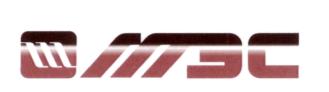 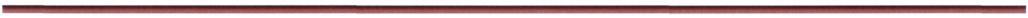 УТВЕРЖДАЮПредседатель постоянно                                                                               действующей Закупочной комиссии                                                               АО «Магаданэлектросеть»                                                                                    _______________В.Д. Дробот                                                                                 «____» ________________2020гДОКУМЕНТАЦИЯзапроса предложений в электронной форме на право заключения договора финансовой аренды (лизинга) для приобретения транспортных средств для нужд АО «Магаданэлектросеть».  (ЗП № 52 от 20.07.2020г).СОГЛАСОВАНО:Заместитель председателя:Зам. главного инженера по ремонту – начальник ПТС	_____________________Свинцицкий А.А.Члены комиссии:Главный бухгалтер_____________________Е.А. КокшароваЗам. генерального директора по ЭиФ - начальник ФЭО_____________________Белушенко Н.А.Юрисконсульт 1 категории ЮО_____________________Рязанцева М.С.Начальник службы закупок и обеспечения ресурсами_____________________Ольшак О.В.Зам. начальника службы закупок и обеспечения ресурсами ____________________Сбитнева Е.В.«           »                               2020 г.Инициатор договора_____________________   г. Магадан2020г№ п/пНаименование СодержаниеСодержаниеСодержание ЗаказчикАкционерное общество «Магаданэлектросеть»Место нахождения: Россия, 685030, Российская Федерация, Магаданская область,  г. Магадан, ул. Пролетарская, д.98.Почтовый адрес: Россия, 685030, Российская Федерация, Магаданская область,  г. Магадан, ул. Пролетарская, д.98.Акционерное общество «Магаданэлектросеть»Место нахождения: Россия, 685030, Российская Федерация, Магаданская область,  г. Магадан, ул. Пролетарская, д.98.Почтовый адрес: Россия, 685030, Российская Федерация, Магаданская область,  г. Магадан, ул. Пролетарская, д.98.Акционерное общество «Магаданэлектросеть»Место нахождения: Россия, 685030, Российская Федерация, Магаданская область,  г. Магадан, ул. Пролетарская, д.98.Почтовый адрес: Россия, 685030, Российская Федерация, Магаданская область,  г. Магадан, ул. Пролетарская, д.98.Контактное лицоЗам. начальника СЗ и ОР - Сбитнева Елена Васильевна.Контактный телефон: 8 (4132) 201036.Адрес электронной почты: sbitneva@oaomes.ru.По предмету закупки:И.о. начальника ФЭО – Дорошук Ирина Владимировна.Тел. 8 (4132) 606-291, 89246903282Зам. начальника СЗ и ОР - Сбитнева Елена Васильевна.Контактный телефон: 8 (4132) 201036.Адрес электронной почты: sbitneva@oaomes.ru.По предмету закупки:И.о. начальника ФЭО – Дорошук Ирина Владимировна.Тел. 8 (4132) 606-291, 89246903282Зам. начальника СЗ и ОР - Сбитнева Елена Васильевна.Контактный телефон: 8 (4132) 201036.Адрес электронной почты: sbitneva@oaomes.ru.По предмету закупки:И.о. начальника ФЭО – Дорошук Ирина Владимировна.Тел. 8 (4132) 606-291, 89246903282Способ закупки Запрос предложенийЗапрос предложенийЗапрос предложенийФорма закупкиЭлектронная формаЭлектронная формаЭлектронная формаЭлектронная торговая площадкаНастоящая Документация вместе с Извещением о проведении процедуры закупки размещена на Официальном сайте Единой информационной системы в сфере закупок, расположенном в сети Интернет по адресу www.zakupki.gov.ru (далее ЕИС) и на электронной площадке «roseltorg», расположенной в сети Интернет по адресу http://www.roseltorg.ru (далее – ЕЭТП) в соответствии с правилами и с использованием функционала которой, проводится процедура закупки.Настоящая Документация вместе с Извещением о проведении процедуры закупки размещена на Официальном сайте Единой информационной системы в сфере закупок, расположенном в сети Интернет по адресу www.zakupki.gov.ru (далее ЕИС) и на электронной площадке «roseltorg», расположенной в сети Интернет по адресу http://www.roseltorg.ru (далее – ЕЭТП) в соответствии с правилами и с использованием функционала которой, проводится процедура закупки.Настоящая Документация вместе с Извещением о проведении процедуры закупки размещена на Официальном сайте Единой информационной системы в сфере закупок, расположенном в сети Интернет по адресу www.zakupki.gov.ru (далее ЕИС) и на электронной площадке «roseltorg», расположенной в сети Интернет по адресу http://www.roseltorg.ru (далее – ЕЭТП) в соответствии с правилами и с использованием функционала которой, проводится процедура закупки.Участники закупкиУчастником настоящей закупки может быть любое юридическое лицо или несколько юридических лиц, выступающих на стороне одного участника закупки, независимо от организационно-правовой формы, формы собственности, места нахождения и места происхождения капитала либо любое физическое лицо или несколько физических лиц, выступающих на стороне одного участника закупки, в том числе индивидуальный предприниматель или несколько индивидуальных предпринимателей, выступающих на стороне одного участника закупки, которые соответствуют требованиям, установленным Положением о закупке, настоящей Документацией о закупке и законодательством Российской Федерации.Участником настоящей закупки может быть любое юридическое лицо или несколько юридических лиц, выступающих на стороне одного участника закупки, независимо от организационно-правовой формы, формы собственности, места нахождения и места происхождения капитала либо любое физическое лицо или несколько физических лиц, выступающих на стороне одного участника закупки, в том числе индивидуальный предприниматель или несколько индивидуальных предпринимателей, выступающих на стороне одного участника закупки, которые соответствуют требованиям, установленным Положением о закупке, настоящей Документацией о закупке и законодательством Российской Федерации.Участником настоящей закупки может быть любое юридическое лицо или несколько юридических лиц, выступающих на стороне одного участника закупки, независимо от организационно-правовой формы, формы собственности, места нахождения и места происхождения капитала либо любое физическое лицо или несколько физических лиц, выступающих на стороне одного участника закупки, в том числе индивидуальный предприниматель или несколько индивидуальных предпринимателей, выступающих на стороне одного участника закупки, которые соответствуют требованиям, установленным Положением о закупке, настоящей Документацией о закупке и законодательством Российской Федерации.Дополнительные (специальные и/или квалификационные) требования Участник закупки должен                                                Обладать опытом аналогичных по характеру и объему выполняемых работ, услуг  за 2018-2019 гг. Подтвержденные копиями таких договоров с приложением копий документов, подтверждающих исполнение данных договоров (акты приемки-передачи, выполнения работ и т.п.) за 2018г и 2019 г;Участник закупки должен                                                Обладать опытом аналогичных по характеру и объему выполняемых работ, услуг  за 2018-2019 гг. Подтвержденные копиями таких договоров с приложением копий документов, подтверждающих исполнение данных договоров (акты приемки-передачи, выполнения работ и т.п.) за 2018г и 2019 г;Участник закупки должен                                                Обладать опытом аналогичных по характеру и объему выполняемых работ, услуг  за 2018-2019 гг. Подтвержденные копиями таких договоров с приложением копий документов, подтверждающих исполнение данных договоров (акты приемки-передачи, выполнения работ и т.п.) за 2018г и 2019 г;Предмет договора, объем оказываемых услугОказание услуг финансовой аренды (лизинга) на поставку   автотранспортных средств для нужд АО «Магаданэлектросеть»:Автогидроподъемник телескопический Чайка-Socage Т-318TR  - 1 шт.  2. УАЗ 390945-грузовой – 1 штОказание услуг финансовой аренды (лизинга) на поставку   автотранспортных средств для нужд АО «Магаданэлектросеть»:Автогидроподъемник телескопический Чайка-Socage Т-318TR  - 1 шт.  2. УАЗ 390945-грузовой – 1 штОказание услуг финансовой аренды (лизинга) на поставку   автотранспортных средств для нужд АО «Магаданэлектросеть»:Автогидроподъемник телескопический Чайка-Socage Т-318TR  - 1 шт.  2. УАЗ 390945-грузовой – 1 штСроки выполнения услугС даты подписания договора по 30 сентября 2022 года (24 календарных месяца с даты первого лизингового платежа, установленного Договором финансовой аренды (лизинга))С даты подписания договора по 30 сентября 2022 года (24 календарных месяца с даты первого лизингового платежа, установленного Договором финансовой аренды (лизинга))С даты подписания договора по 30 сентября 2022 года (24 календарных месяца с даты первого лизингового платежа, установленного Договором финансовой аренды (лизинга))Место выполнения услугг. Магадан, ул. Пролетарская, д.98г. Магадан, ул. Пролетарская, д.98г. Магадан, ул. Пролетарская, д.98Начальная (максимальная) цена договора, работы,  услуги, являющегося предметом закупки7800000 (семь миллионов восемьсот тысяч) рублей с  НДС.В случае, если услуги претендента не облагаются НДС, то цена, предложенная таким претендентом в заявке, не должна превышать установленную начальную (максимальную) цену без НДС.Цена, предложенная участником запроса предложений, не должна превышать установленную начальную (максимальную) цену.Нарушение данного требования является основанием для отказа в допуске на участие в конкурентной процедуре.7800000 (семь миллионов восемьсот тысяч) рублей с  НДС.В случае, если услуги претендента не облагаются НДС, то цена, предложенная таким претендентом в заявке, не должна превышать установленную начальную (максимальную) цену без НДС.Цена, предложенная участником запроса предложений, не должна превышать установленную начальную (максимальную) цену.Нарушение данного требования является основанием для отказа в допуске на участие в конкурентной процедуре.7800000 (семь миллионов восемьсот тысяч) рублей с  НДС.В случае, если услуги претендента не облагаются НДС, то цена, предложенная таким претендентом в заявке, не должна превышать установленную начальную (максимальную) цену без НДС.Цена, предложенная участником запроса предложений, не должна превышать установленную начальную (максимальную) цену.Нарушение данного требования является основанием для отказа в допуске на участие в конкурентной процедуре.Порядок формирования цены договора Цена включает в себя: общую стоимость оказываемых услуг, аванс, лизинговые платежи, выкупную стоимость, расходы на доставку предмета лизинга , уплату таможенных пошлин, налогов, сборов и других обязательных платежей, а также любые иные расходы, которые могут возникнуть в связи с оказанием услуг и исполнением заключенного Договора.Регистрационные действия в органах ГИБДД не включены в цену Договора и производятся за счет Лизингополучателя.Расходы по страхованию Предмета лизинга  в лизинговые платежи не включаются. Страхование на период срока договора лизинга осуществляет Лизингополучатель. Страховая компания на выбор лизингополучателя или по согласованию сторон.Транспортный налог в лизинговые платежи не включается. Оплату транспортного налога осуществляет Лизингополучатель.Цена включает в себя: общую стоимость оказываемых услуг, аванс, лизинговые платежи, выкупную стоимость, расходы на доставку предмета лизинга , уплату таможенных пошлин, налогов, сборов и других обязательных платежей, а также любые иные расходы, которые могут возникнуть в связи с оказанием услуг и исполнением заключенного Договора.Регистрационные действия в органах ГИБДД не включены в цену Договора и производятся за счет Лизингополучателя.Расходы по страхованию Предмета лизинга  в лизинговые платежи не включаются. Страхование на период срока договора лизинга осуществляет Лизингополучатель. Страховая компания на выбор лизингополучателя или по согласованию сторон.Транспортный налог в лизинговые платежи не включается. Оплату транспортного налога осуществляет Лизингополучатель.Цена включает в себя: общую стоимость оказываемых услуг, аванс, лизинговые платежи, выкупную стоимость, расходы на доставку предмета лизинга , уплату таможенных пошлин, налогов, сборов и других обязательных платежей, а также любые иные расходы, которые могут возникнуть в связи с оказанием услуг и исполнением заключенного Договора.Регистрационные действия в органах ГИБДД не включены в цену Договора и производятся за счет Лизингополучателя.Расходы по страхованию Предмета лизинга  в лизинговые платежи не включаются. Страхование на период срока договора лизинга осуществляет Лизингополучатель. Страховая компания на выбор лизингополучателя или по согласованию сторон.Транспортный налог в лизинговые платежи не включается. Оплату транспортного налога осуществляет Лизингополучатель.Форма, сроки и порядок оплаты Лизингополучатель обязуется уплачивать Лизингодателю аванс в размере 20% от стоимости приобретаемого Предмета лизинга в течение  15 дней со дня заключения договора, а также уплачивать Лизингодателю лизинговые платежи частями согласно Графику лизинговых платежей.График платежей составляется Лизингодателем при заключении договора.Лизингополучатель обязуется уплачивать Лизингодателю аванс в размере 20% от стоимости приобретаемого Предмета лизинга в течение  15 дней со дня заключения договора, а также уплачивать Лизингодателю лизинговые платежи частями согласно Графику лизинговых платежей.График платежей составляется Лизингодателем при заключении договора.Лизингополучатель обязуется уплачивать Лизингодателю аванс в размере 20% от стоимости приобретаемого Предмета лизинга в течение  15 дней со дня заключения договора, а также уплачивать Лизингодателю лизинговые платежи частями согласно Графику лизинговых платежей.График платежей составляется Лизингодателем при заключении договора.Официальный язык процедурыРусскийРусскийРусскийВалюта процедурыРоссийский рубльРоссийский рубльРоссийский рубльСостав заявки на участие в процедуреУчастник имеет право подать только одну заявку. В случае нарушения этого требования все заявки такого Участника отклоняются без рассмотрения по существуУчастник должен подготовить заявку по форме и в соответствии с инструкциями, приведенными в Документации о закупке, включающую: 1.	Опись документов (форма 1);2.	Письмо о подаче оферты (форма 2);3.	Коммерческое предложение (форма 3);4.	Протокол разногласий к проекту договора (форма 4);5.	Анкета Участника (форма 5);6.  Справку о выполнении аналогичных по характеру и объему выполняемых работ, услуг за 2018 - 2019 гг. Подтвержденные копиями таких договоров с приложением копий документов, подтверждающих исполнение данных договоров (акты приемки-передачи, выполнения работ и т.п.) (форма 6);7. Проект договора, в соответствии с требованиями и условиями установленными Документацией; 8.	 Документы, подтверждающие полномочия лица на осуществление действий от имени Участника (протокол, решение), в случае подписания лицом по доверенности – оригинал доверенности или нотариальная заверенная копия доверенности, выданная лицом, имеющим право действовать без доверенности;9.	 Копии учредительных документов Участника, заверенные нотариально или заверенные печатью и подписью уполномоченного лица Участника (для юридических лиц), нотариально заверенную копию паспорта гражданина Российской Федерации (для физических лиц);10.	 Полученную не ранее чем за шесть месяцев до дня размещения Уведомления и Документации о проведении запроса предложений оригинал или нотариально заверенную копию выписки из Единого государственного реестра юридических лиц (для юридического лица), выписки из Единого государственного реестра индивидуальных предпринимателей (для индивидуальных предпринимателей); 11.	 Документ об одобрении крупной сделки:а) оригинал решения об одобрении или о совершении крупной сделки либо копия такого решения, заверенная печатью и подписью уполномоченного лица Претендента / Участника процедуры закупки ИЛИ письмо Претендента / Участника процедуры закупки о том, что договор на поставку Товаров, являющихся предметом закупки, не является крупной сделкой для Претендента / Участника процедуры закупки;б) или письмо Претендента / Участника процедуры закупки, содержащее обязательство предоставить до момента заключения договора оригинал решения об одобрении или о совершении крупной сделки (либо копия такого решения, заверенная печатью и подписью уполномоченного лица Претендента / Участника процедуры закупки), в случае если он будет признан победителем конкурентной процедуры закупки (предоставляется в случае, если получение указанного решения до истечении срока подачи предложений для Претендента / Участника процедуры закупки невозможно в силу необходимости соблюдения установленного законодательством и учредительными документами Претендента / Участника процедуры закупки порядка созыва заседания органа к компетенции которого относится вопрос об одобрении или о совершении крупных сделок);Вышеуказанные Решение или письмо должны содержать информацию об одобрении крупной сделки или информацию о том, что сделка не будет являться для участника крупной, а не информацию о предоставлении права участия в процедурах закупки с последующим заключением договора;12.	Справку о состоянии расчетов и/или справку об исполнении налогоплательщиком обязанности по уплате налогов, сборов и иных платежей, выданной налоговом органом, со сроком давности не ранее октября 2019 года. В случае наличия задолженности перед бюджетом обязательно предоставление справки о состоянии расчетов.13. Декларацию о соответствии критериям субъекта малого/среднего предпринимательства, установленным статьей 4 Федерального закона от 24.07.2007 года № 209–ФЗ «О развитии малого и среднего предпринимательства в Российской Федерации» согласно форме, приведенной в настоящей Закупочной документации.  14. Отнесение участника закупки к российским или иностранным лицам производится на основании документов участника закупки, содержащих информацию о месте его регистрации (для юридических лиц и индивидуальных предпринимателей), на основании документов, удостоверяющих личность (для физических лиц).15. Копии документов, подтверждающих наличие действующей лицензий на осуществление частной охранной деятельности на срок не менее чем срок действия Договора. В лицензии должны быть указаны виды охранных услуг, которые может оказывать Исполнитель по предмету запроса предложений. Сотрудники охранного предприятия Исполнителя должны иметь удостоверение охранника.Участник запроса предложений вправе приложить к заявке на участие в запросе предложений иные документы, которые, по мнению участника запроса предложений, подтверждают соответствие установленным требованиям, с соответствующими комментариями, разъясняющими цель предоставления этих документов.Все указанные документы прилагаются участником к заявке на участие в запросе предложений в электронной форме.Участник имеет право подать только одну заявку. В случае нарушения этого требования все заявки такого Участника отклоняются без рассмотрения по существуУчастник должен подготовить заявку по форме и в соответствии с инструкциями, приведенными в Документации о закупке, включающую: 1.	Опись документов (форма 1);2.	Письмо о подаче оферты (форма 2);3.	Коммерческое предложение (форма 3);4.	Протокол разногласий к проекту договора (форма 4);5.	Анкета Участника (форма 5);6.  Справку о выполнении аналогичных по характеру и объему выполняемых работ, услуг за 2018 - 2019 гг. Подтвержденные копиями таких договоров с приложением копий документов, подтверждающих исполнение данных договоров (акты приемки-передачи, выполнения работ и т.п.) (форма 6);7. Проект договора, в соответствии с требованиями и условиями установленными Документацией; 8.	 Документы, подтверждающие полномочия лица на осуществление действий от имени Участника (протокол, решение), в случае подписания лицом по доверенности – оригинал доверенности или нотариальная заверенная копия доверенности, выданная лицом, имеющим право действовать без доверенности;9.	 Копии учредительных документов Участника, заверенные нотариально или заверенные печатью и подписью уполномоченного лица Участника (для юридических лиц), нотариально заверенную копию паспорта гражданина Российской Федерации (для физических лиц);10.	 Полученную не ранее чем за шесть месяцев до дня размещения Уведомления и Документации о проведении запроса предложений оригинал или нотариально заверенную копию выписки из Единого государственного реестра юридических лиц (для юридического лица), выписки из Единого государственного реестра индивидуальных предпринимателей (для индивидуальных предпринимателей); 11.	 Документ об одобрении крупной сделки:а) оригинал решения об одобрении или о совершении крупной сделки либо копия такого решения, заверенная печатью и подписью уполномоченного лица Претендента / Участника процедуры закупки ИЛИ письмо Претендента / Участника процедуры закупки о том, что договор на поставку Товаров, являющихся предметом закупки, не является крупной сделкой для Претендента / Участника процедуры закупки;б) или письмо Претендента / Участника процедуры закупки, содержащее обязательство предоставить до момента заключения договора оригинал решения об одобрении или о совершении крупной сделки (либо копия такого решения, заверенная печатью и подписью уполномоченного лица Претендента / Участника процедуры закупки), в случае если он будет признан победителем конкурентной процедуры закупки (предоставляется в случае, если получение указанного решения до истечении срока подачи предложений для Претендента / Участника процедуры закупки невозможно в силу необходимости соблюдения установленного законодательством и учредительными документами Претендента / Участника процедуры закупки порядка созыва заседания органа к компетенции которого относится вопрос об одобрении или о совершении крупных сделок);Вышеуказанные Решение или письмо должны содержать информацию об одобрении крупной сделки или информацию о том, что сделка не будет являться для участника крупной, а не информацию о предоставлении права участия в процедурах закупки с последующим заключением договора;12.	Справку о состоянии расчетов и/или справку об исполнении налогоплательщиком обязанности по уплате налогов, сборов и иных платежей, выданной налоговом органом, со сроком давности не ранее октября 2019 года. В случае наличия задолженности перед бюджетом обязательно предоставление справки о состоянии расчетов.13. Декларацию о соответствии критериям субъекта малого/среднего предпринимательства, установленным статьей 4 Федерального закона от 24.07.2007 года № 209–ФЗ «О развитии малого и среднего предпринимательства в Российской Федерации» согласно форме, приведенной в настоящей Закупочной документации.  14. Отнесение участника закупки к российским или иностранным лицам производится на основании документов участника закупки, содержащих информацию о месте его регистрации (для юридических лиц и индивидуальных предпринимателей), на основании документов, удостоверяющих личность (для физических лиц).15. Копии документов, подтверждающих наличие действующей лицензий на осуществление частной охранной деятельности на срок не менее чем срок действия Договора. В лицензии должны быть указаны виды охранных услуг, которые может оказывать Исполнитель по предмету запроса предложений. Сотрудники охранного предприятия Исполнителя должны иметь удостоверение охранника.Участник запроса предложений вправе приложить к заявке на участие в запросе предложений иные документы, которые, по мнению участника запроса предложений, подтверждают соответствие установленным требованиям, с соответствующими комментариями, разъясняющими цель предоставления этих документов.Все указанные документы прилагаются участником к заявке на участие в запросе предложений в электронной форме.Участник имеет право подать только одну заявку. В случае нарушения этого требования все заявки такого Участника отклоняются без рассмотрения по существуУчастник должен подготовить заявку по форме и в соответствии с инструкциями, приведенными в Документации о закупке, включающую: 1.	Опись документов (форма 1);2.	Письмо о подаче оферты (форма 2);3.	Коммерческое предложение (форма 3);4.	Протокол разногласий к проекту договора (форма 4);5.	Анкета Участника (форма 5);6.  Справку о выполнении аналогичных по характеру и объему выполняемых работ, услуг за 2018 - 2019 гг. Подтвержденные копиями таких договоров с приложением копий документов, подтверждающих исполнение данных договоров (акты приемки-передачи, выполнения работ и т.п.) (форма 6);7. Проект договора, в соответствии с требованиями и условиями установленными Документацией; 8.	 Документы, подтверждающие полномочия лица на осуществление действий от имени Участника (протокол, решение), в случае подписания лицом по доверенности – оригинал доверенности или нотариальная заверенная копия доверенности, выданная лицом, имеющим право действовать без доверенности;9.	 Копии учредительных документов Участника, заверенные нотариально или заверенные печатью и подписью уполномоченного лица Участника (для юридических лиц), нотариально заверенную копию паспорта гражданина Российской Федерации (для физических лиц);10.	 Полученную не ранее чем за шесть месяцев до дня размещения Уведомления и Документации о проведении запроса предложений оригинал или нотариально заверенную копию выписки из Единого государственного реестра юридических лиц (для юридического лица), выписки из Единого государственного реестра индивидуальных предпринимателей (для индивидуальных предпринимателей); 11.	 Документ об одобрении крупной сделки:а) оригинал решения об одобрении или о совершении крупной сделки либо копия такого решения, заверенная печатью и подписью уполномоченного лица Претендента / Участника процедуры закупки ИЛИ письмо Претендента / Участника процедуры закупки о том, что договор на поставку Товаров, являющихся предметом закупки, не является крупной сделкой для Претендента / Участника процедуры закупки;б) или письмо Претендента / Участника процедуры закупки, содержащее обязательство предоставить до момента заключения договора оригинал решения об одобрении или о совершении крупной сделки (либо копия такого решения, заверенная печатью и подписью уполномоченного лица Претендента / Участника процедуры закупки), в случае если он будет признан победителем конкурентной процедуры закупки (предоставляется в случае, если получение указанного решения до истечении срока подачи предложений для Претендента / Участника процедуры закупки невозможно в силу необходимости соблюдения установленного законодательством и учредительными документами Претендента / Участника процедуры закупки порядка созыва заседания органа к компетенции которого относится вопрос об одобрении или о совершении крупных сделок);Вышеуказанные Решение или письмо должны содержать информацию об одобрении крупной сделки или информацию о том, что сделка не будет являться для участника крупной, а не информацию о предоставлении права участия в процедурах закупки с последующим заключением договора;12.	Справку о состоянии расчетов и/или справку об исполнении налогоплательщиком обязанности по уплате налогов, сборов и иных платежей, выданной налоговом органом, со сроком давности не ранее октября 2019 года. В случае наличия задолженности перед бюджетом обязательно предоставление справки о состоянии расчетов.13. Декларацию о соответствии критериям субъекта малого/среднего предпринимательства, установленным статьей 4 Федерального закона от 24.07.2007 года № 209–ФЗ «О развитии малого и среднего предпринимательства в Российской Федерации» согласно форме, приведенной в настоящей Закупочной документации.  14. Отнесение участника закупки к российским или иностранным лицам производится на основании документов участника закупки, содержащих информацию о месте его регистрации (для юридических лиц и индивидуальных предпринимателей), на основании документов, удостоверяющих личность (для физических лиц).15. Копии документов, подтверждающих наличие действующей лицензий на осуществление частной охранной деятельности на срок не менее чем срок действия Договора. В лицензии должны быть указаны виды охранных услуг, которые может оказывать Исполнитель по предмету запроса предложений. Сотрудники охранного предприятия Исполнителя должны иметь удостоверение охранника.Участник запроса предложений вправе приложить к заявке на участие в запросе предложений иные документы, которые, по мнению участника запроса предложений, подтверждают соответствие установленным требованиям, с соответствующими комментариями, разъясняющими цель предоставления этих документов.Все указанные документы прилагаются участником к заявке на участие в запросе предложений в электронной форме.Копии документов на применяемые материалы/оборудование, которые исполнитель обязан передать заказчику в ходе исполнения договораНе требуетсяНе требуетсяНе требуетсяОбеспечение  заявки на участие в процедуре закупкиНе требуетсяНе требуетсяНе требуетсяФорма обеспеченияНе требуетсяНе требуетсяНе требуетсяРазмер и валюта обеспеченияНе требуетсяНе требуетсяНе требуетсяРеквизиты для перечисленияобеспеченияНе требуетсяНе требуетсяНе требуетсяСрок и порядок предоставления обеспеченияНе требуетсяНе требуетсяНе требуетсяФорма и порядок предоставления участникам закупки разъяснений положений документации о закупкеВ соответствии с регламентом ЭТПВ соответствии с регламентом ЭТПВ соответствии с регламентом ЭТПДата начала и дата окончания срока предоставления разъяснений положений извещения и/или документацииДата начала предоставления разъяснений:«20» июля 2020 годаДата окончания предоставления разъяснений:«07» августа 2020 годаДата начала предоставления разъяснений:«20» июля 2020 годаДата окончания предоставления разъяснений:«07» августа 2020 годаДата начала предоставления разъяснений:«20» июля 2020 годаДата окончания предоставления разъяснений:«07» августа 2020 годаМесто,  дата начала и дата окончания срока подачи заявок участникамиМесто подачиЕЭТП по адресу: http://www.roseltorg.ruЕЭТП по адресу: http://www.roseltorg.ruМесто,  дата начала и дата окончания срока подачи заявок участникамиНачало подачиМесто,  дата начала и дата окончания срока подачи заявок участникамиОкончание подачи09 часов 00 минут (по местному времени Заказчика)«12» августа 2020 года09 часов 00 минут (по местному времени Заказчика)«12» августа 2020 годаМесто, дата и время открытия доступа к заявкам участниковЭТП по адресу: http://www.roseltorg.ru 09 часов 00 минут (по местному времени Заказчика) «12» августа 2020 годаЭТП по адресу: http://www.roseltorg.ru 09 часов 00 минут (по местному времени Заказчика) «12» августа 2020 годаЭТП по адресу: http://www.roseltorg.ru 09 часов 00 минут (по местному времени Заказчика) «12» августа 2020 годаМесто и дата рассмотрения заявок и подведения итогова) Рассмотрение заявока) Рассмотрение заявокМесто: г. Магадан, ул. Пролетарская, 98.13 августа 2020г. в 09:00 (по местному времени заказчика закупки) или иное время по решению Заказчика.Место и дата рассмотрения заявок и подведения итоговв) Подведение итоговв) Подведение итоговМесто: г. Магадан, ул. Пролетарская, 98.14 августа 2020г. в 09:00 (по местному времени заказчика закупки), или иное время по решению Заказчика.Критерии оценки заявок участниковЦена договора, (вес критерия 70%)Опыт Участника, (вес критерия 30%)Цена договора, (вес критерия 70%)Опыт Участника, (вес критерия 30%)Цена договора, (вес критерия 70%)Опыт Участника, (вес критерия 30%)Порядок оценкиПорядок оценки изложен в пункте 5.2.Порядок оценки изложен в пункте 5.2.Порядок оценки изложен в пункте 5.2.Документы, подтверждающие соответствие оценочным критериямДля подтверждения соответствия оценочным критериям участник предоставляет в составе своей заявки следующие документы:1 Справка о выполнении аналогичных предмету закупки (сопоставимых) по характеру и объему договоров за последние два полных года (2018-2019) с кратким описанием предмета договора, указанием номера, даты и цены договора/контракта, реквизитов Заказчика, возможно указание незавершенных договоров (для возможной последующей проверки заказчиком) по установленной в настоящей Документации форме (раздел 8 настоящей Документации) с приложением копий документов, подтверждающих сведения, указанные в «Справке о перечне и объемах исполнения аналогичных договоров», а именно – копии актов выполненных работ, подписанные с двух Сторон.Отсутствие в составе заявки на участие требуемых для оценки и сопоставления заявок сведений и подтверждающих их документов не является основанием для отклонения заявки на участие в процедуре закупке, такой заявке по соответствующим критериям оценки будет присвоено 0 баллов. Для подтверждения соответствия оценочным критериям участник предоставляет в составе своей заявки следующие документы:1 Справка о выполнении аналогичных предмету закупки (сопоставимых) по характеру и объему договоров за последние два полных года (2018-2019) с кратким описанием предмета договора, указанием номера, даты и цены договора/контракта, реквизитов Заказчика, возможно указание незавершенных договоров (для возможной последующей проверки заказчиком) по установленной в настоящей Документации форме (раздел 8 настоящей Документации) с приложением копий документов, подтверждающих сведения, указанные в «Справке о перечне и объемах исполнения аналогичных договоров», а именно – копии актов выполненных работ, подписанные с двух Сторон.Отсутствие в составе заявки на участие требуемых для оценки и сопоставления заявок сведений и подтверждающих их документов не является основанием для отклонения заявки на участие в процедуре закупке, такой заявке по соответствующим критериям оценки будет присвоено 0 баллов. Для подтверждения соответствия оценочным критериям участник предоставляет в составе своей заявки следующие документы:1 Справка о выполнении аналогичных предмету закупки (сопоставимых) по характеру и объему договоров за последние два полных года (2018-2019) с кратким описанием предмета договора, указанием номера, даты и цены договора/контракта, реквизитов Заказчика, возможно указание незавершенных договоров (для возможной последующей проверки заказчиком) по установленной в настоящей Документации форме (раздел 8 настоящей Документации) с приложением копий документов, подтверждающих сведения, указанные в «Справке о перечне и объемах исполнения аналогичных договоров», а именно – копии актов выполненных работ, подписанные с двух Сторон.Отсутствие в составе заявки на участие требуемых для оценки и сопоставления заявок сведений и подтверждающих их документов не является основанием для отклонения заявки на участие в процедуре закупке, такой заявке по соответствующим критериям оценки будет присвоено 0 баллов. Срок и порядок заключения договораДоговор заключается не ранее, чем через 10 дней и не позднее чем через 20 дней с даты размещения итогового протокола в ЕИС. Победитель процедуры закупки (единственный поставщик, Участник несостоявшейся конкурентной процедуры) должен подписать, заверить печатью и передать Заказчику 2 (два) экземпляра Договора в срок не позднее 10 (десяти)дней с даты размещения итогового протокола в ЕИС. Договор заключается в электронной форме.Договор заключается не ранее, чем через 10 дней и не позднее чем через 20 дней с даты размещения итогового протокола в ЕИС. Победитель процедуры закупки (единственный поставщик, Участник несостоявшейся конкурентной процедуры) должен подписать, заверить печатью и передать Заказчику 2 (два) экземпляра Договора в срок не позднее 10 (десяти)дней с даты размещения итогового протокола в ЕИС. Договор заключается в электронной форме.Договор заключается не ранее, чем через 10 дней и не позднее чем через 20 дней с даты размещения итогового протокола в ЕИС. Победитель процедуры закупки (единственный поставщик, Участник несостоявшейся конкурентной процедуры) должен подписать, заверить печатью и передать Заказчику 2 (два) экземпляра Договора в срок не позднее 10 (десяти)дней с даты размещения итогового протокола в ЕИС. Договор заключается в электронной форме.Обеспечение исполнения договораНе требуетсяНе требуетсяНе требуетсяРазмер обеспеченияНе требуетсяНе требуетсяНе требуетсяСрок и порядок предоставленияобеспеченияНе требуетсяНе требуетсяНе требуетсяОбеспечение возврата авансаНе требуетсяНе требуетсяНе требуетсяСрок предоставленияобеспеченияНе требуетсяНе требуетсяНе требуетсяОбеспечение гарантийных обязательствНе требуетсяНе требуетсяНе требуетсяРазмер и валютаобеспеченияНе требуетсяНе требуетсяНе требуетсяСрок предоставленияобеспеченияНе установленоНе установленоНе установленоСведения о возможности подачи альтернативных предложенийПодача альтернативных предложений не допускаетсяПодача альтернативных предложений не допускаетсяПодача альтернативных предложений не допускаетсяСведения о предоставлении преференций / установлении приоритета товаров российского происхожденияВ соответствии с пунктом 4.1.4Приоритет устанавливается с учетом положений Генерального соглашения по тарифам и торговле 1994 года и Договора о Евразийском экономическом союзе от 29 мая 2014 г.В соответствии с пунктом 4.1.4Приоритет устанавливается с учетом положений Генерального соглашения по тарифам и торговле 1994 года и Договора о Евразийском экономическом союзе от 29 мая 2014 г.В соответствии с пунктом 4.1.4Приоритет устанавливается с учетом положений Генерального соглашения по тарифам и торговле 1994 года и Договора о Евразийском экономическом союзе от 29 мая 2014 г.Предоставление копий заявок на бумажных носителяхНе требуется Не требуется Не требуется № п/пНаименование критерияВес (значимость) критерия, в %Весовой коэффициент значимостиМаксимально возможный балл по критерию1Цена договора 700,701002Опыт участника закупки300,30100№ п/пНаименование параметраСодержание.1Полное наименование предмета закупкиЗапрос предложений в электронной форме на право заключения договора на оказание услуг финансовой аренды (лизинга) для приобретения транспортных средств для нужд АО «Магаданэлектросеть».2Описание  услугЛизингодатель, в соответствии с Заявкой на лизинг обязуется передать Лизингополучателю, выбранное Лизингополучателем имущество (Предмет лизинга) у выбранного Лизингополучателем продавца и предоставить за плату во временное владение и пользование для предпринимательских целей Лизингополучателю, а Лизингополучатель обязуется принять Предмет лизинга и выплачивать Лизингодателю платежи за пользование в размере, порядке и на условиях, предусмотренных Договором и обеспечить его нормальное и безопасное использование.3Предмет договораОказание услуг финансовой аренды (лизинга) на поставку   автотранспортных средств в количестве 2 единиц.Авансовый платеж не более 20%, Выкупная стоимость – не более 2400,00 руб., в т.ч. НДС4Предмет финансовой аренды (лизинга)Автогидроподъемник телескопический Чайка-Socage Т-318TR  - 1 шт.УАЗ 390945-грузовой – 1 шт.5Начальная (максимальная) цена договора (с НДС 20%)7 800 000, 00 руб. с НДСЦена включает в себя: общую стоимость оказываемых услуг, аванс, лизинговые платежи, выкупную стоимость, расходы на доставку Имущества, по адресу: г. Магадан, ул. Пролетарская, д 98, уплату таможенных пошлин, налогов, сборов и других обязательных платежей, а также любые иные расходы, которые могут возникнуть в связи с оказанием услуг и исполнением заключенного Договора.Регистрационные действия в органах ГИБДД не включены в цену Договора и производятся за счет Лизингополучателя.Расходы по страхованию Предмета лизинга  в лизинговые платежи не включаются. Страхование на период срока договора лизинга осуществляет Лизингополучатель Страховая компания на выбор лизингополучателя или по согласованию.Транспортный налог в лизинговые платежи не включается. Оплату транспортного налога осуществляет Лизингополучатель.6Стоимость удорожания предмета лизингаЕжегодное удорожание объекта в год не более  8%7Срок действия  финансовой аренды (лизинга)  24 календарных месяца с даты первого лизингового платежа, установленного Договором финансовой аренды (лизинга)	8Размер авансового платежа лизингополучателяАвансовый платеж в размере 20 % от стоимости приобретения предмета лизинга.9Сроки начала уплаты лизинговых платежейНе позднее 20 числа каждого месяца, следующего за месяцем в котором был уплачен  аванс .10Вид платежей Аннуитет11Выкупная стоимостьНе  более 2400,00 руб., в т.ч. НДС 12Порядок оплатыЛизингополучатель уплачивает Лизингодателю аванс в размере 20% от стоимости приобретаемого Предмета лизинга в течение    15 дней со дня заключения договора, а также уплачивает Лизингодателю лизинговые платежи  не позднее 20 числа каждого месяца, следующего за месяцем в котором был уплачен  аванс частями согласно Графику лизинговых платежей.График платежей составляется Лизингодателем при заключении договора.13Учет предмета лизингаНа балансе Лизингополучателя    14Расходы по содержанию предмета лизинга, в том числе по уплате обязательных платежей (налогов, сборов, штрафов и т.д.)За счет средств Лизингополучателя15Страхование предмета лизинга по КАСКО и ОСАГОЗа счет средств Лизингополучателя сроком на 12 (Двенадцать) месяцев с обязательством продления страхования на срок действия Договора.Договоры страхования Предмета лизинга и страховые полисы должны вступать в силу с момента подписания акта о приеме-передаче Предмета лизинга от Лизингодателя Лизингополучателю. Выбор страховщика Предмета лизинга по комплексному страхованию (КАСКО) определяется Лизингополучателем. Выбор страховщика Предмета лизинга по обязательному страхованию (ОСАГО) определяется Лизингополучателем. 16Выбор транспортных средствВыбор поставщика и предмета лизинга осуществляет Лизингополучатель.17Поставщик предмета лизингаЗавод-изготовитель либо официальный дилер, имеющий свидетельства и/или сертификаты, выданные заводом-изготовителем и свидетельствующие статус официального дилера18Сроки (периоды) поставки предмета лизинга Предмет лизинга передаётся Лизингодателем Лизингополучателю в течение ( не более) 60 рабочих дней с момента заключения договора лизинга с правом досрочной передачи  .19Балансодержатель Лизингополучатель20Условия поставки товара, выполнения работы, оказания услугиДоставка предмета лизинга до места поставки осуществляется силами Лизингодателя по адресу: РФ, г. Магадан, ул. Пролетарская, 98.21Гарантия на продукциюСрок предоставления гарантии качества производителя на товар должен составлять:На автомобиль УАЗ-390945 24 месяца или 80000 км пробега.На автогидроподъемник Чайка-Socage Т-318TR:шасси - 12 месяцев или 30000 км пробег;подъемник – 12 месяцев.22Регистрация предмета лизинга  в государственных органахПредмет лизинга, подлежащий регистрации в государственных органах, регистрируется Лизингополучателем на свое имя в порядке действующего законодательства РФ, при этом Лизингодатель обязуется передать Лизингополучателю комплект документов, необходимых для регистрации Предмета лизинга в порядке, предусмотренном действующим законодательством РФ. В течение 10 (десяти) рабочих дней с момента регистрации Предмета лизинга в государственных органах Лизингополучатель обязуется передать Лизингодателю Паспорт  транспортного средства с отметкой о регистрации на имя Лизингополучателя, копию Свидетельства о регистрации, копию талона ГТО.АГПЧайка-Socage Т-318TRКонструкция рабочего оборудованияТелескопическая стрела с люлькойРабочая высота подъема, м18Вылет, м/грузоподъемность люльки кг10,0/30013,5/80Угол поворота, град360Базовые шассиГАЗ-33088 «Садко»Габаритные размеры автомобиля, мм:-длина7050-ширина2500-высота3850База автомобиля, мм3770Колесная формула4х4Снаряженная масса, кг5930Полная масса, кг6540Технические характеристики АГПТехнические характеристики АГПТехнические характеристики АГППодъёмникПодъёмникЧайка TR -318Тип подъемникаТип подъемникаГидравлический, ТелескопическийСтреловое оборудованиеСтреловое оборудованиеТелескопическая двухсекционная стрелаРабочая высота подъема, мРабочая высота подъема, м18,0Вылет, м/Грузоподъемность люльки, кгВылет, м/Грузоподъемность люльки, кг10,0/30013,5/80Угол поворота, градУгол поворота, град360Габаритные размеры люльки, м-длина-ширина-глубинаГабаритные размеры люльки, м-длина-ширина-глубина1.410.711.1Материал изготовления люлькиМатериал изготовления люлькиАлюминийТип люлькиТип люлькиСкладная телескопируемая, складывается путем опускания телескопических поручней внизИзоляция люльки, ВольтИзоляция люльки, Вольт2000Тип изоляции люлькиТип изоляции люлькиОпорно-стержневой, полимерный изоляторАнтикоррозийная обработка надрамникаАнтикоррозийная обработка надрамникаДробеструйная обработкаНастил платформыНастил платформыРифленый алюминийРазмещение электропроводки и рукавов высокого давленияРазмещение электропроводки и рукавов высокого давленияВнутри стрелы, с целью защиты от воздействия внешних факторов и механических поврежденийВид поворота корзиныВид поворота корзиныГидравлический, гидроцилиндромРасположение гидроцилиндра поворота корзиныРасположение гидроцилиндра поворота корзиныНад стрелойРасположение гидроцилиндра выдвижения стрелыРасположение гидроцилиндра выдвижения стрелыСнаружи, над стрелойТранспортное положение люлькиТранспортное положение люлькиНад кабиной а/мТип крепления корзины к стрелеТип крепления корзины к стрелеШарнирно-рычажноеУгол поворота корзины в горизонтальной плоскости относительно продольной оси подъемника, град, не более Угол поворота корзины в горизонтальной плоскости относительно продольной оси подъемника, град, не более ±65Угол наклона корзины, градУгол наклона корзины, град90Количество пультов управления подъемником, шт.Количество пультов управления подъемником, шт.2Тип пультов управления:-на колонне АГП-в люлькеТип пультов управления:-на колонне АГП-в люлькеРучной, гидравлический, пропорциональныйРучной, гидравлический пропорциональный, электро-гидравлическийТабло на пульте управления в-на колонне АГП-в люлькеТабло на пульте управления в-на колонне АГП-в люлькеЭлектронное с LED дисплеемЭлектронное с LED дисплеемИнформация на табло и на пульте управления на колонне АГП и в люлькеИнформация на табло и на пульте управления на колонне АГП и в люлькеОтображение на LED дисплее загрузки корзины в процентах от максимально возможнойОтображение на LED дисплее величины вылета стрелы в процентах от максимально возможного Отображение на LED дисплее давления в барах в поршневой полости гидроцилиндра подъема стрелыОтображение на LED дисплее давления в барах в штоковой полости гидроцилиндра подъема стрелыОтображение на LED дисплее угла наклона стрелы в градусах, относительно горизонтаОтображение на LED дисплее температуры окружающей среды в градусах ЦельсияИндикация наличие питанияИндикация вывешивания автомобиля на опорах Индикация максимальной зоны работыИндикация максимальной загрузки корзиныИндикация обрыва цепей телескопированияИндикация работы с колонны АГПИндикация работы люлькиИндикация работы опорамиКнопка старт ДВСКнопка опасности столкновения с кабинойКнопка звукового сигналаКнопка аварийной остановки подъемника (остановка ДВС)Тумблер поворота корзиныПульт управления опорамиПульт управления опорамиГидравлический, пропорциональный, 4-х секционный (на каждую опору отдельная секция), изготовлен из чугуна, имеет защитный клапан для контроля максимального давления в гидросистеме.В непосредственной близости от пульта управления опорами установлен инклинометр-устройство, отслеживающее положение платформы.Тип аварийного насоса:-РучнойТип аварийного насоса:-РучнойСтандартная комплектацияСистема безопасности АГП:-Гидравлическая-ЭлектроннаяСистема безопасности АГП:-Гидравлическая-ЭлектроннаяВ гидросистеме присутствуют 6 предохранительных клапанов, необходимых для ограничения максимального давления в системе, с целью сохранения целостности гидрокомпонентов и металлоконструкции в критических ситуацияхСостоит из следующих подсистем:Отслеживание положения платформы и подъемника. В составе- пять датчиков, следящих за положением опор и за состоянием шасси (вывешивание колес), а так же датчики стрелы подъемника, следящие за транспортным положением. Сигнал от каждого датчика передается на системную плату, где обрабатывается единым блоком управления. Например: все движения подъемника будут заблокированы, пока платформа не будет твердо стоять на всех четырех опорах. Либо, невозможно поднять опоры, пока подъемник не находится в транспортном положении.Ограничение максимальной грузоподъемности корзины – блокировка всех движений подъемника, в случае превышения допустимой массы груза в корзине.Отслеживание горизонтального вылета. Ограничивает горизонтальный вылет подъемника в зависимости от массы поднимаемого груза. При приближении к максимальному значению горизонтального вылета, система подает звуковой сигнал оператору, а при достижении максимального значения – блокирует все движения подъемника за исключением опускания и поворота.АНТИКРЭШ – система, отслеживающая положение стрелы, относительно кабины автомобиля. Блокирует работу подъемника над кабиной, сигнализируя оператору звуковой и световой индикацией. Движения подъемником в секторе над кабиной возможны только при одновременном нажатии на, находящуюся на пульте управления подъемником, и на рычаг гидрораспределителя.Опорная рама под АГПОпорная рама под АГПСварная конструкция из низколегированной стали. Контроль качества сварных швов: с применением ультразвукового дефектоскопа. Контроль правильности геометрии: с помощью 3Dсканера Leica АТ 402. Дробеструйная обработка, промышленная многослойная окрасочная система (полиакриловая, антикоррозийная мастикаUnderbodyProtection), окраска и сушка в окрасочной камере. Цвет окраски опорной рамы – черный (цвет может быть изменен по пожеланию клиента).Крепление опорной рамы под АГП к раме шассиКрепление опорной рамы под АГП к раме шассиОпорная рама крепится к шасси упругим соединением, что позволяет раме автомобиля воспринимать кручение при движении по дорогам общего назначения и по пересеченной местности. Болты и момент затяжки выбираются согласно инструкции производителя шасси.Прочее оборудованиеПрочее оборудование- Пластиковые крылья, брызговики.- Боковые влагозащищенные габаритные огни- Световозвращающая маркировка пленкой в соответствии с ГОСТ- Коробка отбора мощности и насос (OMFB/HydroCar, производство Италии)-Электроудлинители к корзине (напряжение 220 Вольт)Полная емкость гидросистемы, лПолная емкость гидросистемы, л68Рабочее давление в гидросистеме, барРабочее давление в гидросистеме, бар220Срок службы подъемника, лет, не менееСрок службы подъемника, лет, не менее10Температурные диапазоны работы АГПТемпературные диапазоны работы АГПОт -40 до +40 градусов ЦельсияХарактеристики  шасси ГАЗ 33088Характеристики  шасси ГАЗ 33088Характеристики  шасси ГАЗ 33088Полная масса,  кгПолная масса, кг: (не более) 6540Полная масса, кг: (не более) 6540Снаряженная масса, кгСнаряженная масса, кг: (не более) 5930Снаряженная масса, кг: (не более) 5930Длина, ммДлина, мм: (не более)  7440Длина, мм: (не более)  7440Ширина, мм: (не более) 2425 (не более) 2425Высота, мм: (не более) 3370 (не более) 3370Колесная формула:4х44х4Тормозная система:ПневматическаяПневматическаяРулевое управление:ГидроусилителемГидроусилителемКоробка передач:5-ти ступенчатая5-ти ступенчатаяРаздаточная коробка: Механическая, с прямой и нишей передачамиМеханическая, с прямой и нишей передачамиШины: 12.00R18 модель Ки-115А12.00R18 модель Ки-115АНаличие запасного колеса:ДаДаОбъем топливных баков, не менее л:9090Система отопления:От системы охлаждения двигателяОт системы охлаждения двигателяКоличество посадочных мест с водителем:55Тип двигателя:  дизельный  дизельныйЭкологический класс:(не менее) Евро 5(не менее) Евро 5КомплектацияКомплектацияПротивооткатные упоры 2 шт. Противооткатные упоры 2 шт. Домкрат 12т. – 1 шт.Домкрат 12т. – 1 шт.Огнетушитель 1 шт.Огнетушитель 1 шт.Медицинская аптечка первой помощи 1 шт. Медицинская аптечка первой помощи 1 шт. Комплект ЗИП   Комплект ЗИП   Дополнительная комплектацияДополнительная комплектацияТахограф с блоком СКЗИТахограф с блоком СКЗИАвтономный предпусковой подогреватель двигателяАвтономный предпусковой подогреватель двигателяАвтономныйотопитель кабины водителяАвтономныйотопитель кабины водителяМодельКомплектацияУАЗ 390945-грузовой. 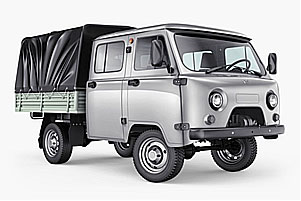 Автомобиль УАЗ 390945 -2020г.в.-5 местДвойная кабина с бортом.Страна происхождения товара - РоссияАвтомобиль новый, без пробега, не был в употреблении, в ремонте, в том числе  не был восстановлен, у автомобиля  не была осуществлена замена составных частей, не были восстановлены потребительские свойства). Автомобиль находится на гарантийном и техническом обслуживании в г. Магадане.Тип транспортного средства – грузовой.Категории В.Колесная формула: 4х4Подвеска – рессорная.Длина: 4847 мм.Ширина без зеркал/ с зеркалами: 1990/2170 мм.Высота: 2355 мм.Масса без нагрузки:  1995 кг.Полная масса:  3070 кг.Тип двигателя: бензиновый, инжекторный.Рабочий объем: 2693 см. куб.Максимальная мощность: 112,2 л.с.Коробка передач: механическая,5-ступенчатая.Раздаточная коробка: 2-ступечатая.Диски стальные с шинами 225/75 R 16.Максимальная скорость: 127 км/ч.Грузоподъемность: 1075 кг.Бензин с октановым числом не менее 92.Экологический класс: пятый.ОбщиеДвигатель бензиновый инжекторный V=2,7 л  Евро-55-ступенчатая механическая КПРаздаточная коробка  двухступенчатая с механическим приводом с датчиком скоростиМост передний "Спайсер" с передаточным числом главной передачи - 4,625Мост задний "Спайсер" с блокировкой дифференциала и передаточным числом главной передачи - 4,625Подвеска мостов на рессорах с заделкой на оси и стабилизатором в передней подвескеУправление рулевое с ГУР Локеры на передних колесахКабина 5-ти местная 3-х дверная с 3-х местным сидением по ходу движенияПлатформа металлическая с тентомБезопасностьСистема ЭРА-ГЛОНАСС (терминал с кронштейном на тоннеле воздуховода, антенный модуль на панели приборов, блок интерфейса пользователей с микрофоном, динамиком и кнопкой SOS с креплением на кронштейне крыши)Ремни безопасности инерционные, на передних сидениях Ремни безопасности в салоне  поясной на среднем сидении по ходу движения и диагонально-поясные,  на крайних сидениях по ходу движения Травмобезопасные оси поворотных форточек передних дверейТормоза без АБС, передние дисковые , задние барабанные под стальные трубопроводы Выключатель зажигания с противоугонным устройствомПринудительная блокировка дифференциала заднего моста с выключателем на панели приборовЭкстерьерОкраска эмалями неметалликСветовозвращатели на основании платформыПередний бампер с накладкамиДиски штампованные 16" c шинами 225/75R16 Информационно-предупреждающая табличка о закрывании видимости задних габаритных огней подвижными элементами (задним бортом или дверями задка) КомфортПакет Комфорт    Новые наружные ручки дверей с единым ключом с замком зажигания    Раздвижные форточки салонаБлок реле и предохранителей (единый)Уплотнитель с а/м Хантер проёмов передних дверейБачок омывателя ветрового стекла объемом 5,2 лАварийный выключатель сигнализации с подсветкойЕдиная комбинация приборов Многофункциональные подрулевые переключателиЯщик для мелких вещей Вырез в панели приборов под установку 1 DIN магнитолыМягкая обивка салона и кабиныМягкая обивка передних дверейПодогрев передних сидений водителя и пассажираСиденья водителя и пассажира с трехточечным креплением. Сиденье водителя с продольной регулировкой и регулировкой наклона спинки.Отопитель кабины дополнительный без электронасоса в системе отопленияЗИП поставляется в заводской комплектации – баллонный ключ, домкрат винтовой.Техническая документация:ПТС,Руководство по эксплуатации и ремонту;Сервисная книжка.ЛИЗИНГОДАТЕЛЬ: __________________________, Адрес местонахождения: __________________________________________Почтовый адрес: __________________________ИНН________________, КПП___________ОГРН_____________, ОКПО_________________Банковские реквизиты: 
р/с  ________________ в ____________________к/с № _____________________ БИК ___________Тел. (_____) ____________________Адрес электронной почты: ________________ЛИЗИНГОПОЛУЧАТЕЛЬ: _________________________________1.ЗаявительАО «Магаданэлектросеть»2.Наименование Предмета лизингаПолное наименование Предмета ЛизингАвтогидроподъемник телеско-пический Чайка-Socage Т-318TRПроизводитель ООО «Чайка-НН» г. Нижний Новгород2. УАЗ 390945-грузовойПроизводитель  -ООО «Ульяновский автомобильный завод» , г. Ульяновск Официальный дилер -  ООО «Торговый Дом КАРАГИ-ПЛЮС» , г. Магадан3.Количество2 единицы4.Состояние Предмета лизингаНеэксплуатируемый, не ранее 2020 г выпуска5.Валюта расчетовРубли РФ6.Контрактная стоимость Предмета лизинга (в том числе НДС)Сумма цифрами (Сумма прописью 00/100) рублей/наименование иной валюты7.Группа амортизации (код ОКОФ)8.Желаемое время поставки (срок ожидания поставки)Предмет лизинга передаётся Лизингодателем Лизингополучателю в течение ( не более) 60 рабочих дней с момента заключения договора лизинга с правом досрочной передачи.9.Планируемое место нахождения Предмета лизинга после заключения договора лизинга  г. Магадан, ул. Пролетарская , д.9810.Желательный срок лизинга в месяцах24 месяца11.Размер авансового платежа (в процентах)20%12.Контактное лицо для разрешения вопросов, возникших при исполнении заявки (Должность, фамилия, имя, отчество, телефон, электронная почта)  И.о. начальника СМиТ Ляхов П.Д. 8(4123) 620185, 89148600540№ п/пНаименование Кол-во, шт.1Указывается полное наименование Предметов лизинга2_________________________________Генеральный директор АО «Магаданэлектросеть» ______________________ __.__.                    ____________________ Баранов И.Ю.порядковыйДата оплатыРасчетный периодСумма оплаты
 ЛизингополучателяСумма оплаты
 ЛизингополучателяСумма оказанной услуги ЛизингополучателюСумма оказанной услуги ЛизингополучателюпорядковыйДата оплатыРасчетный периодВсего:В т.ч. НДСВсего:В т.ч. НДСАвансАвансовый платеж в размере 20 % от стоимости приобретения предмета лизинга.123456789101112131415161718192021222324Выкупная стоимостьПереход права собственностиИТОГО:Марка, Модель и тип транспортного средстваИдентификационный номер (VIN)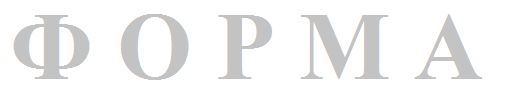 Год изготовленияМодель, № двигателяШасси (рама) №Кузов (кабины, прицепа) №ЦветМощность двигателя, л.с. (кВт)Рабочий объем двигателя, куб. смТип двигателяРазрешенная максимальная масса, кгМасса без нагрузки, кгСтрана происхождения Паспорт транспортного средстваКомплектация №Существо претензииСрок устранения претензииПродавец(сокращенное фирменное наименование)(должность)______________ (Ф.И.О.)М.п.Покупатель(сокращенное фирменное наименование)(должность)______________ (Ф.И.О.)М.п.Лизингополучатель(сокращенное фирменное наименование)(должность)______________ (Ф.И.О.)М.п.____________________________Генеральный директор АО «Магаданэлектросеть» ______________________ __. __. _________              /подпись/    М.п. ____________________ Баранов И.Ю.            /подпись/  М.п.   № п\пНаименование документовСтраницы с __ по __Количество страниц 12……ВСЕГО листов:ВСЕГО листов:№ п/пНаименование оцениваемого параметраПредложение / описание участникаПримечание (инструкция по заполнению)Цена договора Указывается цена договора (цифрами и словами, с учетом всех налогов и других обязательных платежей, подлежащих уплате в соответствии с нормами законодательства, в том числе указывается в отдельности: сумма НДС в % и рублях, если участник находится на общем режиме налогообложения) № п/пНаименование параметраСведения об участникеМесто нахождения (для юридического лица) / сведения о месте регистрации (для физического лица)Почтовый адресИНН участникаКПП участникаОГРН участникаОКПО участникаДата постановки на налоговый учетБанковские реквизиты (наименование банка, номер расчетного счета в банке, кор.счет, БИК, ИНН банка)Официальный сайт участника (при наличии) Контактные телефоны участника процедуры закупки (с указанием кода города)Адрес электронной почты участника процедуры закупкиФ.И.О. контактного лица участника процедуры закупки с указанием должности, контактного телефона и адреса электронной почты№п/пНаименование документаКол-волистов…[перечислить и указать объем каждого из прилагаемых к заявке документов]Всего листов:№ п/пНаименование Ед. изм.Кол-воНМЦ ед.,руб. без НДСс учетом транспортных расходов***НДС, %НМЦ ед.,руб. с НДСНМЦ по позиции, руб. без НДСНМЦ по позиции, руб. с НДС12345678 (гр.6 x гр.7)9(гр.5 x гр.6)10 (гр.5 x гр.8) ИТОГО: ИТОГО: ИТОГО:№ п/пНаименованиеЗначение1Срок начала оказания услуг2Срок завершения оказания услуг3Условия оплаты, _______ календарных дней  График платежей4Аванс 5Срок действия предложения№ п/п№ пункта проекта ДоговораИсходные формулировкиПредложения УчастникаПримечания, обоснование…№ п/п№ пункта проекта ДоговораИсходные формулировкиПредложения УчастникаПримечания, обоснование…№ п/пНаименованиеСведения об Участнике запроса предложений
(заполняется Участником запроса предложений)Организационно-правовая форма и фирменное наименование Участника запроса предложенийПринадлежность к субъектам малого и среднего предпринимательстваСобственники/акционеры (перечислить наименования и организационно-правовую форму или Ф.И.О. всех собственников, чья доля в уставном капитале превышает 10%)Состав совета директоров (наблюдательного совета) (перечислить Ф.И.О. членов совета директоров (наблюдательного совета))Состав коллегиального исполнительного органа (перечислить Ф.И.О. членов коллегиального исполнительного органа)Свидетельство о внесении в Единый государственный реестр юридических лиц (дата и номер, кем выдано)ИНН УчастникаКПП Участника ОГРН Участника ОКПО Участника ОКТМО Участника МестонахождениеПочтовый адресЮридический адресФилиалы: перечислить наименования и почтовые адресаБанковские реквизиты (наименование и адрес банка, номер расчетного счета Участника запроса предложений в банке, телефоны банка, прочие банковские реквизиты)Телефоны Участника запроса предложений (с указанием кода города)Факс Участника запроса предложений (с указанием кода города)Адрес электронной почты Участника запроса предложенийФамилия, Имя и Отчество руководителя Участника запроса предложений, имеющего право подписи согласно учредительным документам Участника запроса предложений, с указанием должности и контактного телефонаФамилия, Имя и Отчество ответственного лица Участника запроса предложений с указанием должности и контактного телефона, а также адреса электронной почты№п/пСроки выполнения (год и месяц начала выполнения — год и месяц фактического или планируемого окончания выполнения, для незавершенных договоров — процент выполнения)Заказчик 
(наименование, адрес, контактное лицо с указанием должности, контактные телефоны)Описание договора
(объем и состав работ, описание основных условий договора)Сумма договора, рублейСведения о рекламациях по перечисленным договорам…ИТОГО за целый год [указать год, например , «2018», «2019»]ИТОГО за целый год [указать год, например , «2018», «2019»]ИТОГО за целый год [указать год, например , «2018», «2019»]ИТОГО за целый год [указать год, например , «2018», «2019»]х1. Адрес местонахождения (юридический адрес):2. ИНН/КПП:(N, сведения о дате выдачи документа и выдавшем его органе)3. ОГРН:№п/пНаименование сведенийМалыепредприятияСредниепредприятияПоказатель1 23451Суммарная доля участия РФ, субъектов РФ, муниципальных образований, общественных и религиозных организаций (объединений), благотворительных и иных фондов (за исключением суммарной доли участия, входящей в состав активов инвестиционных фондов) в уставном капитале общества с ограниченной ответственностью, процентовне более 25%не более 25%[указываются сведения]2Суммарная доля участия иностранных юридических лиц и (или) юридических лиц, не являющихся субъектами малого и среднего предпринимательства, в уставном капитале общества с ограниченной ответственностью, процентовне более 49%не более 49%[указываются сведения]3Акции акционерного общества, обращающиеся на организованном рынке ценных бумаг, отнесены к акциям высокотехнологичного (инновационного) сектора экономики в порядке, установленном Правительством РФда (нет)да (нет)[указываются сведения]4Деятельность хозяйственного общества, хозяйственного партнерства заключается в практическом применении (внедрении) результатов интеллектуальной деятельности (программ для электронных вычислительных машин, баз данных, изобретений, полезных моделей, промышленных образцов, селекционных достижений, топологий интегральных микросхем, секретов производства (ноу-хау), исключительные права на которые принадлежат учредителям (участникам) соответственно хозяйственного общества, хозяйственного партнерства - бюджетным, автономным научным учреждениям или являющимся бюджетными учреждениями, автономными учреждениями образовательным организациям высшего образованияда (нет)да (нет)[указываются сведения]5Наличие у хозяйственного общества, хозяйственного партнерства статуса участника проекта в соответствии с Федеральным законом «Об инновационном центре «Сколково»да (нет)да (нет)[указываются сведения]6Учредителями (участниками) хозяйственных обществ, хозяйственных партнерств являются юридические лица, включенные в порядке, установленном Правительством РФ, в утвержденный Правительством РФ перечень юридических лиц, предоставляющих государственную поддержку инновационной деятельности в формах, установленных Федеральным законом «О науке и государственной научно-технической политике»да (нет)да (нет)[указываются сведения]7Среднесписочная численность работников за предшествующий календарный год, человек. (информация указывается за последние 3 года и определяется с учетом всех работников, в том числе работающих по договорам гражданско-правового характера или по совместительству с учетом реально отработанного времени, работников представительств, филиалов и других обособленных подразделений указанных микропредприятия, малого предприятия или среднего предприятия)до 100включительноот 101 до 250 включительноуказывается количество человек
(за каждый год)7Среднесписочная численность работников за предшествующий календарный год, человек. (информация указывается за последние 3 года и определяется с учетом всех работников, в том числе работающих по договорам гражданско-правового характера или по совместительству с учетом реально отработанного времени, работников представительств, филиалов и других обособленных подразделений указанных микропредприятия, малого предприятия или среднего предприятия)до 15– микро предприятиеот 101 до 250 включительноуказывается количество человек
(за каждый год)8Доход за предшествующий календарный год, который определяется в порядке, установленном законодательством РФ о налогах и сборах, суммируется по всем осуществляемым видам деятельности и применяется по всем налоговым режимам, млн. рублей (информация указывается за последние 3 года).8002000Указываетсяв млн. рублей
(за каждый год)8Доход за предшествующий календарный год, который определяется в порядке, установленном законодательством РФ о налогах и сборах, суммируется по всем осуществляемым видам деятельности и применяется по всем налоговым режимам, млн. рублей (информация указывается за последние 3 года).120 в год – микропредприятие20009Содержащиеся в Едином государственном реестре юридических лиц, Едином государственном реестре индивидуальных предпринимателей сведения о лицензиях, полученных соответственно юридическим лицом, индивидуальным предпринимателем[указываются сведения][указываются сведения][указываются сведения]10Сведения о видах деятельности юридического лица согласно учредительным документам или о видах деятельности физического лица, внесенного в Единый государственный реестр индивидуальных предпринимателей и осуществляющего предпринимательскую деятельность без образования юридического лица, с указанием кодов ОКВЭД2 и ОКПД2[указываются сведения][указываются сведения][указываются сведения]11Сведения о производимых субъектами малого и среднего предпринимательства товарах, работах, услугах с указанием кодов ОКВЭД2 и ОКПД2[указываются сведения][указываются сведения][указываются сведения]12Сведения о соответствии производимых субъектами малого и среднего предпринимательства товарах, работах, услугах критериям отнесения к инновационной продукции, высокотехнологичной продукциида (нет)да (нет)[указываются сведения]13Сведения об участии в утвержденных программах партнерства отдельных заказчиков с субъектами малого и среднего предпринимательствада (нет) 
(в случае участия  наименование заказчика, реализующего программу партнерства)да (нет) 
(в случае участия  наименование заказчика, реализующего программу партнерства)да (нет) 
(в случае участия  наименование заказчика, реализующего программу партнерства)14Сведения о наличии у юридического лица, индивидуального предпринимателя в предшествующем календарном году контрактов, заключенных в соответствии с Федеральным законом «О контрактной системе в сфере закупок товаров, работ, услуг для обеспечения государственных и муниципальных нужд», и (или) договоров, заключенных в соответствии с Федеральным законом «О закупках товаров, работ, услуг отдельными видами юридических лиц»да (нет)да (нет)[при наличии - количество исполненных контрактов или договоров и общая сумма]15Сведения о том, что руководитель, члены коллегиального исполнительного органа, главный бухгалтер субъекта малого и среднего предпринимательства не имеют судимости за преступления в сфере экономики, а также о том, что в отношении указанных физических лиц не применялось наказание в виде лишения права занимать определенные должности или заниматься определенной деятельностью, связанной с деятельностью субъекта малого и среднего предпринимательства, и административное наказание в виде дисквалификациида (нет)да (нет)[указываются сведения]16Информация о наличии сведений о субъекте малого и среднего предпринимательства в реестрах недобросовестных поставщиков, предусмотренных Федеральным законом «О закупках товаров, работ, услуг отдельными видами юридических лиц» и Федеральным законом «О контрактной системе в сфере закупок товаров, работ, услуг для обеспечения государственных и муниципальных нужд».да (нет)да (нет)[указываются сведения]